Муниципальное общеобразовательное бюджетное учреждение средняя общеобразовательная школа № 2 г. Невинномысска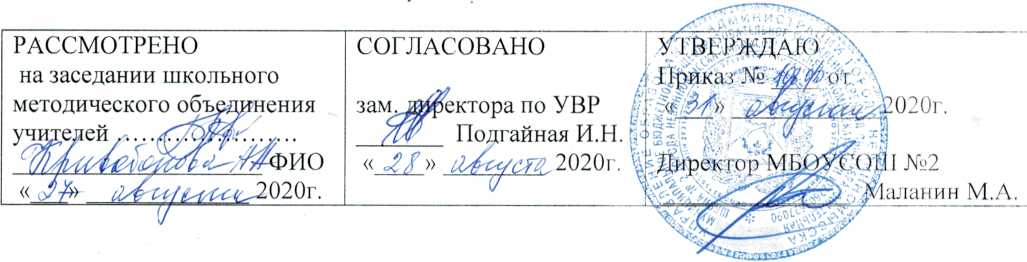 РАБОЧАЯ ПРОГРАММА	по	ОБЖ	( наименование учебного курса)для 10-11 классовсрок реализации 5 летСоставитель программы:	Бакутин	Владимир	Викторович(ФИО учителя-составителя программы, квалификационная категория)СОДЕРЖАНИЕТиповые контрольные работы  10-11 классыПояснительная запискаРабочая  программа разработана на основе Федерального компонента Государственного стандарта среднего (полного) общего образования а также на основе положений Стратегии национальной безопасности Российской Федерации до 2020 года (Указ Президента России от 12 мая 2009 г № 537) и Концепции Федеральной подготовки граждан российской Федерации  к военной службе на период до 2020 года (Распоряжение Правительства РФ от 3 февраля 2009 г. № 134-Р), авторской программы «Основы безопасности жизнедеятельности» для 10-11 классов под редакцией А.Т. Смирнова,  Москва, Просвещение, 2012 г.В курсе ОБЖ для X—XI классов завершается обучение учащихся правилам безопасного поведения в опасных и чрезвычайных ситуациях природного, техногенного и социального характера. 	В соответствии с Федеральным законом «О воинской обязанности и военной службе», письмом Министерства общего и профессионального образования Российской Федерации от 14.07.98 г. № 1133/14-12,  приказа Министра Обороны РФ и Министерства образования и науки РФ № 96 /134  от «  24  » февраля .  в программу курса ОБЖ для обучающихся X—XI классов введен раздел «Основы военной службы».Обучение граждан начальным знаниям в области обороны и их подготовка по основам военной службы в образовательных учреждениях среднего (полного) общего образования осуществляются в соответствии с федеральными государственными образовательными стандартами: в рамках предмета «Основы безопасности жизнедеятельности».Обучение граждан женского пола начальным знаниям в области обороны и их подготовка по основам военной службы осуществляется в добровольном порядке. С ними в это время в обязательном порядке проводятся занятия по углубленному изучению основ медицинских знаний.Цели и задачи изучения основ безопасности жизнедеятельности в 10-11 классах1. Углубленное изучение тем в области безопасности жизнедеятельности, формирование современного уровня культуры безопасности жизнедеятельности и индивидуальной системы здорового образа жизни для повышения защищенности жизненно важных интересов личности, общества и государства от внешних и внутренних угроз.2. Расширение представлений об экстремизме и терроризме, уяснение социальных причин их возникновения, формирование антитеррористического поведения и способности противостоять террористической и экстремистской идеологии и практике.3. Совершенствования военно-патриотического воспитания и повышения мотивации к военной службе в современных условиях, получение начальных знаний в области обороны и обучение основам военной службы и по военно-учетным специальностям в объеме, необходимом для военной службы.4. Распознавание и анализ особенностей жизнедеятельности человека при его автономном пребывании в различных природных условиях.5. Окончательное формирование модели своего поведения при возникновении различных чрезвычайных ситуаций.6. Применение в реальных природных условиях различных способов ориентирования на местности.7. Анализ основных направлений организации защиты населения РФ от чрезвычайных ситуаций.8. Обоснование  основного предназначения Единой государственной системы предупреждения  и ликвидации чрезвычайных ситуаций (РСЧС) по защите населения страны от чрезвычайных ситуаций природного и техногенного характера.9. Формирование негативного отношения к курению, употреблению алкоголя и наркотиков как к факторам, оказывающим пагубное влияние на здоровье.10. Формирование убеждения в ключевой роли благополучной семьи в обеспечении здоровья личности и общества, а также в демографической безопасности государства.1. Общая характеристика предмета «Основы безопасности жизнедеятельности»Учебный предмет «Основы безопасности жизнедеятельности» в старшей школе (10-11 классы) реализует комплексный подход к формированию у учащихся современного уровня культуры безопасности жизнедеятельности и подготовке их к военной службе при модульной структуре содержания предмета. Под учебным модулем следует понимать конструктивно завершенную часть предмета, основанную на его методологии и включающую  в себя такой объем учебного материала, который позволяет использовать его как самостоятельный учебный компонент системы предмета «Основы безопасности жизнедеятельности».Структура предмета  «Основы безопасности жизнедеятельности» при модульном построении содержания образования включает в себя  три учебных модуля и семь разделов.Особое место в структуре программы занимает раздел 3 модуля 1  «Основы противодействия терроризму и экстремизму в РФ». Основу содержания данного раздела составляет характеристика терроризма и экстремизма, формирование у учащихся антиэкстремистского мышления и антитеррористического поведения, навыков безопасного поведения при угрозе террористического акта. Изучение раздела 3 модуля 1 предусмотрено в 10 и 11 классах.Модульный принцип построения содержания курса ОБЖ позволяет:1. Последовательно и логически взаимосвязано структурировать тематику предмета «Основы безопасности жизнедеятельности».2. Сформировать представление об опасных и чрезвычайных ситуациях природного, техногенного и социального характера, о причинах их возникновения и возможных последствиях.3. Уяснить основные положения законодательства Российской Федерации в области безопасности.4. Сформировать морально-психологические и физические качества  и мотивации для успешного прохождения военной службы в современных условиях.5. Более подробно ознакомиться с организационными основами системы противодействия терроризму и экстремизму в Российской Федерации.6. Повысить эффективность процесса формирования у учащихся  современного уровня культуры безопасности и готовности к военной службе с учетом их возрастных особенностей и уровня подготовки по другим предметам, а также с учетом особенностей обстановки в регионе в области безопасности.7. Эффективнее использовать межпредметные связи, что способствует формированию у учащихся целостной картины окружающего мира.8. Обеспечить непрерывность образования  и более тесную преемственность процессов обучения  и формирования современного уровня культуры безопасности у учащихся на третьей ступени образования.9. Более эффективно использовать материально-техническое обеспечение предмета ОБЖ, осуществляя его «привязку» к конкретным разделам и темам.10. Более эффективно организовывать систему повышения квалификации  и профессиональную подготовку преподавателей-организаторов ОБЖ.2. Место предмета «Основы безопасности жизнедеятельности» в учебном плане	Для реализации содержания, учебных целей и задач предмета «Основы безопасности жизнедеятельности» в 10 и 11 классах в программе предусмотрено 68 часов на 2 года обучения (1 часа в неделю в 10 классе и 1 час в неделю в 11 классе). Этот объем для учебного предмета «Основы безопасности жизнедеятельности» определен на базовом уровне (разделы 1-6 программы). Кроме того, после окончания занятий в 10 классе предусмотрено проведение  с учащимися (гражданами мужского пола), не имеющими противопоказаний по состоянию здоровья, учебных сборов в течение 5 дней (35 часов). (Изучается раздел 7 «Основы военной службы»).3.Планируемые результаты освоения учебного предмета «Основы безопасности жизнедеятельности» Личностные результатыусвоение правил индивидуального и коллективного безопасного поведения в чрезвычайных ситуациях, угрожающих жизни и здоровью людей, правил поведения на транспорте и на дорогах;формирование понимания ценности здорового и безопасного образа жизни;освоение гуманистических, демократических и традиционных ценностей многонационального российского общества; воспитание чувства ответственности формирование ответственного отношения к учению, готовности и способности, обучающихся к саморазвитию и самообразованию на основе мотивации к обучению и познанию, осознанному выбору и построению дальнейшей индивидуальной траектории образования на базе ориентировки в мире профессий и профессиональных интересов;формирование целостного мировоззрения, соответствующего современному уровню развития науки и общественной практике, учитывающего социальное, культурное, языковое, духовное многообразие современного мира;формирование готовности и способности вести диалог с другими людьми и достигать в нём взаимопонимания;освоение социальных норм, правил поведения, ролей и форм социальной жизни в группах и сообществах, включая взрослые и социальные сообщества;развитие правового мышления и компетентности в решении моральных проблем на основе личностного выбора, формирование нравственных чувств и нравственного поведения, осознанного и ответственного отношения к собственным поступкам;формирование коммуникативной компетентности в общении и сотрудничестве со сверстниками, старшими и младшими в процессе образовательной, общественно полезной, учебно-исследовательской, творческой и других видов деятельности;формирование основ экологической культуры на основе признания ценности жизни во всех её проявлениях и необходимости ответственного, бережного отношения к окружающей среде;осознание значения семьи в жизни человека и общества, принятие ценности семейной жизни, уважительное и заботливое отношение к членам своей семьи;формирование антиэкстремистского мышления и антитеррористического поведения, потребностей соблюдать нормы здорового образа жизни, осознанно выполнять правила безопасности жизнедеятельности.                   Метапредметные результатыумение самостоятельно определять цели своего обучения, ставить и формулировать для себя новые задачи в учёбе и познавательной деятельности, развивать мотивы и интересы своей познавательной деятельности;умение самостоятельно планировать пути достижения целей защищённости, в том числе альтернативные осознанно выбирать наиболее эффективные способы решения учебных и познавательных задач;умение соотносить свои действия с планируемыми результатами курса, осуществлять контроль своей деятельности в процессе достижения результата, определять способы действий в опасных и чрезвычайных ситуациях в рамках предложенных условий и требований, корректировать свои действия в соответствии с изменяющейся ситуацией;умение оценивать правильность выполнения учебной задачи в области безопасности жизнедеятельности, собственные возможности её решения;владение основами самоконтроля, самооценки, принятия решений и осуществления осознанного выбора в учебной и познавательной деятельности;умение определять понятия, создавать обобщения, устанавливать аналоги, классифицировать, самостоятельно выбирать основания и критерии (например, для классификации опасных и чрезвычайных ситуаций, видов террористической и экстремистской деятельности), устанавливать причинно-следственные связи, строить логическое рассуждение, умозаключение (индуктивное, дедуктивное и по аналогии) и делать выводы;умение создавать, применять и преобразовывать знаки и символы, модели и схемы для решения учебных и познавательных задач:умение организовывать учебное сотрудничество и совместную деятельность с учителем и сверстниками; работать индивидуально и в группе: находить общее решение и разрешать конфликты на основе согласования позиций и учёта интересов; формулировать, аргументировать и отстаивать своё мнение;формирование и развитие компетентности в области использования информационно-коммуникационных технологий;освоение приёмов действий в опасных и чрезвычайных ситуациях природного, техногенного и социального характера, в том числе оказание первой помощи пострадавшим;формирование умений взаимодействовать с окружающими, выполнять различные социальные роли во время и при ликвидации последствий чрезвычайных ситуаций;применять теоретические знания в моделировании ситуаций по мерам первой помощи и самопомощи при неотложных состояниях, по формированию здорового образа жизни;Коммуникативные:взаимодействовать с окружающими, вести конструктивный диалог, понятно выражать свои мысли, слушать собеседника, признавать право другого человека на иное мнение;выполнять различные социальные роли в обычной и экстремальной ситуациях, в решении вопросов по обеспечению безопасности личности, общества, государства;Регулятивные:саморегуляция и самоуправление собственным поведением и деятельностью;владение навыками познавательной рефлексии для определения познавательных задач и средств их достижения;владение практическими навыками первой помощи, физической культуры, здорового образа жизни, экологического поведения, психогигиены.Предметные результатыценностные установки, нравственные ориентиры, стратегические приоритеты, мотивы, потребности, принципы мышления и поведения, обеспечивающие выработку индивидуальной культуры безопасности жизнедеятельности, умения предвидеть опасные ситуации, выявлять их причины и возможные последствия, проектировать модели безопасного поведения;осознание личной ответственности за формирование культуры семейных отношений;умение находить необходимую информацию по вопросам безопасности здоровья, адекватно информировать окружающих и службы экстренной помощи об опасной ситуации;умение сотрудничать с другими людьми, находить компромиссное решение в сложной ситуации;грамотное обращение с бытовыми приборами, техническими устройствами;соблюдение правил дорожного движения и поведения на транспорте;умение оказывать первую помощь, знание номеров телефонов экстренных служб;накопление опыта физического и психического совершенствования средствами спортивно – оздоровительной деятельности, здорового образа жизни;соблюдение рационального режима труда и отдыха для того, чтобы выдерживать высокую умственную нагрузку старшеклассников.В результате изучения основ безопасности жизнедеятельности в 10-11 классахУченик получит возможность знать:основные правила безопасного поведения в повседневной жизни и в условиях чрезвычайной ситуаций, а так же правила личной безопасности при угрозе террористического акта;организацию защиты населения в Российской федерации от чрезвычайных ситуаций природного и техногенного характера и организационные основы страны борьбы с терроризмом;основные принципы здорового образа жизни;правила оказания первой медицинской помощи;основы обороны государства и военной службы;боевые традиции Вооруженных Сил России, государственные и военные символы российской федерации;основные составляющие здорового образа жизни и их влияние на безопасность жизнедеятельности личности;потенциальные опасности природного, техногенного и социального характера, характерные для региона проживания;основные задачи государственных служб по защите населения и территории от чрезвычайных ситуаций природного и техногенного характера;предназначение, структуру и задачи РСЧС;предназначение, структуру и задачи гражданской обороны;основы российского законодательства об обороне государства и воинской обязанности граждан;порядок первоначальной постановки на воинский учет, медицинского освидетельствования, призыва на военную службу;историю Вооруженных Сил российской Федерации и Дни воинской славы России;состав и предназначение Вооруженных сил российской Федерации;основные права и обязанности граждан до призыва на военную службу, во время прохождения военной службы и пребывания в запас;основные виды военно-профессиональной деятельности, особенности прохождения военной службы (по призыву и по контракту) и альтернативной гражданской службы;нормы международного гуманитарного права;требования, предъявляемые к уровню подготовленности призывников;основные виды воинской деятельности;строи, отделения и порядок управления ими;назначения и боевые свойства автомата Калашникова;правила ухода за автоматом, порядок его хранения и сбережения;правила подготовки автомата к стрельбе,приемы и правила стрельбы из автомата;основы современного общевойскового боя,общие обязанности солдата в бою;способы ориентирования на местности и движение по азимутам;основные цели и задачи военно-профессиональной ориентации;государственные и военные символы Российской Федерации;боевые традиции Вооруженных Сил России;классы сходных воинских должностей;общие требования к безопасности военной службы;порядок обязательного государственного страхования жизни и здоровья военнослужащих;общую организацию подготовки офицерских кадров для Вооруженных сил Российской Федерации и правила приема в образовательные учреждения военного профессионального образования;правила безопасности при обращении с оружием и при организации учебных стрельб;средства массового поражения и их поражающие факторы;защитные сооружения гражданской обороны и правила их использования;порядок размещения и условия быта военнослужащих;Выпускник старших классов научится:предвидеть наиболее часто встречающихся опасных ситуаций по их характерным признакам, принимать решение и действовать, обеспечения личную безопасность;грамотно действовать при возникновении угрозы чрезвычайной ситуации и во время чрезвычайной ситуации;оказывать первую медицинскую помощь при неотложных ситуациях;выполнять основные действия связанные с будущим прохождением воинской службы (элементы строевой и тактической подготовки, воинское приветствие, не полная разборка и сборка автомата Калашникова, стрельба из автомата и т.д.);пользоваться справочной литературой для целенаправленной подготовки к военной службе с учетом индивидуальных качеств;применять основные способы защиты населения от чрезвычайных ситуаций природного и техногенного характера;пользоваться средствами индивидуальной и коллективной защиты;оценивать уровень своей подготовленности и осуществлять осознанное самоопределение по отношению к военной службе;вести стрельбу из автомата по неподвижным и появляющемся целям;ориентироваться на местности по карте и двигаться по заданной точке по азимуту;использовать приборы, радиационной, химической разведки и дозиметрического контроля;выполнять физические упражнения в объеме требований, предъявляемых к молодому пополнению воинских частей и кандидатам, поступающим в высшее военно-учебные училища;использовать приобретенные знания и умения в практической деятельности и в повседневной жизни для:ведения здорового образа жизни;оказания первой медицинской помощи;вызова (обращения за помощью) в случае необходимости соответствующих служб экстренной помощи;формирования у себя психологической и физической готовности к прохождению военной службы по призыву, обучению по программам подготовки офицеров запаса на военных кафедрах образовательных учреждений высшего профессионального образования. Требования к уровню дисциплиныОценка «5» - ответ не требует дополнений, весь материал изложен в полном объеме. Речь хорошая.Оценка «4» - в изложении материала допущены незначительные ошибки, неточности.Оценка «3» - в усвоении и изложении материала имеются существенные пробелы, изложение не самостоятельное (наводящие вопросы учителя, помощь учащихся), в ответе имеются существенные ошибки.Оценка «2» - основное содержание материала по вопросу не раскрыто.4. Содержание предмета «Основы безопасности жизнедеятельности»Модуль 1. «Основы безопасности личности, общества и государства»Раздел 1. «Основы комплексной безопасности»Обеспечение личной безопасности в повседневной жизниАвтономное пребывание человека в природной среде. Добровольная и вынужденная автономия. Способы подготовки человека к автономному существованию. Обеспечение личной безопасности на дорогах. Правила безопасного поведения на дорогах пешеходов и пассажиров. Общие обязанности водителя.Пожарная безопасность. Права и обязанности граждан в области пожарной безопасности. Правила личной безопасности при пожаре.Обеспечение личной безопасности на водоемах в различное время года. Безопасный отдых у воды. Соблюдение правил безопасности при купании в оборудованных и необорудованных местах.Обеспечение личной безопасности в различных бытовых ситуациях. Безопасное обращение с электричеством, бытовым газом и средствами бытовой химии. Меры безопасности при работе с инструментами. Безопасность и компьютер.Обеспечение личной безопасности в криминогенных ситуациях. Наиболее вероятные криминогенные ситуации на улице, в транспорте, в общественном месте, в подъезде дома, в лифте. Правила безопасного поведения в местах с повышенной криминогенной опасностью. Личная безопасность в условиях чрезвычайных ситуацийЧрезвычайные ситуации природного и техногенного характера, причины их возникновения и возможные последствия. Рекомендации населению по правилам безопасного поведения в условиях чрезвычайных ситуаций природного и техногенного характера для минимизации их последствий.Современный комплекс проблем безопасности военного характераВоенные угрозы национальной безопасности России. Национальные интересы России в военной сфере, защита ее независимости, суверенитета, демократического развития  государства, обеспечение национальной обороны.Характер современных войн и вооруженных конфликтов. Военный конфликт, вооруженный конфликт, локальная война, региональная война, крупномасштабная война.Раздел 2. Защита населения Российской Федерации от чрезвычайных ситуацийНормативно-правовая база и организационные основы по защите населения от чрезвычайных ситуаций природного и техногенного характераНормативно-правовая база Российской Федерации в области обеспечения безопасности населения в чрезвычайных ситуациях.Единая государственная система предупреждения и ликвидации чрезвычайных ситуаций (РСЧС), её структура  и задачи.Раздел 3. Основы противодействия терроризму и экстремизму в Российской ФедерацииЭкстремизм и терроризм -  чрезвычайные опасности для общества и государстваТерроризм и террористическая деятельность, их цели и последствия. Факторы, способствующие вовлечению в террористическую деятельность. Профилактика их влияния.Экстремизм и экстремистская деятельность. Основные принципы и направления террористической и экстремистской деятельности.Нормативно-правовая база борьбы с экстремизмом и терроризмом в Российской ФедерацииОсновные положения Конституции Российской Федерации, положения Федеральных законов «О противодействии терроризму» и «О противодействии экстремистской деятельности», положения Концепции противодействия терроризму в Российской Федерации, в которых определены нормативно-правовые основы борьбы с терроризмом и экстремизмом.Роль государства в обеспечении защиты населения страны от террористической и экстремистской деятельности и обеспечение национальной безопасности Российской Федерации. Организационные основы системы противодействия терроризму и экстремизму в Российской ФедерацииНациональный антитеррористический комитет (НАК), его предназначение, структура и задачи.Контртеррористическая операция и условия её проведения. Правовой режим контртеррористической операции.Роль и место гражданской обороны в противодействии терроризму.Применение Вооруженных Сил Российской Федерации в борьбе с терроризмом. Участие Вооруженных Российской Федерации в пресечении международной террористической деятельности за пределами страны.Духовно-нравственные основы противодействия терроризму и экстремизмуЗначение нравственных позиций и личных качеств в формировании антитеррористического поведения.Роль культуры безопасности жизнедеятельности по формированию антитеррористического поведения и антиртеррористического поведения и антитеррористического мышления.Уголовная ответственность за участие в террористической и экстремистской деятельностиУголовная ответственность за террористическую деятельность. Уголовный кодекс Российской Федерации  об ответственности за участие в террористической деятельности. Федеральный закон «О противодействии экстремистской деятельности» об ответственности за осуществление экстремистской деятельности. Уголовный кодекс Российской Федерации об уголовной ответственности за экстремистскую деятельность.Обеспечение личной безопасности при угрозе террористического актаПравила безопасного поведения при угрозе террористического акта. Правила оказания само- и взаимопомощи пострадавшим от теракта.Модуль 2. Основы медицинских знаний и здорового образа жизниРаздел 4. Основы здорового образа жизниОсновы медицинских знаний и профилактика инфекционных заболеванийСохранение и укрепление здоровья – важная часть подготовки молодежи к военной службе и трудовой деятельности. Основные требования, предъявляемые к здоровью гражданина при поступлении его на военную службу. Духовные и физические качества человека, способствующие успешному выполнению обязанностей в профессиональной деятельности. Основные инфекционные заболевания, их классификация и профилактика.Здоровый образ жизни и его составляющиеЗдоровый образ жизни как индивидуальная система поведения человека, направленная на сохранение и укрепление его здоровья. Факторы, влияющие на здоровье. Основные  составляющие здорового образа жизни.Биологические ритмы и их влияние на работоспособность. Основные понятия о биологических ритмах человека, профилактика утомления. Значение двигательной активности и физической культуры для здоровья человека. Необходимость выработки привычки на уровне потребности к систематическим занятиям физической культурой.Вредные привычки и их социальные последствия. Курение и употребление алкоголя – разновидность наркомании. Наркомания – это практически неизлечимое заболевание, связанное с зависимостью от употребления наркотиков. Профилактика наркомании. Правила личной гигиены. Личная гигиена, общие понятия  и определения. Уход за кожей, зубами и волосами. Гигиена одежды. Некоторые понятия об очищении организма. Нравственность и здоровьеФормирование правильных взаимоотношений полов. Семья и её значение в жизни человека. Факторы, оказывающие влияние на гармонию семейной жизни. Качества, необходимые для создания прочной семьи.Инфекции, передаваемые половым путем (ИППП), пути их передачи, причины, способствующие заражению. Меры профилактики. ВИЧ-инфекция и СПИД, основные пути заражения. Профилактика ВИЧ-инфекции. Ответственность за заражение ВИЧ-инфекцией. Семья в современном обществе. Брак и семья, основные понятия и определения. Условия и порядок заключения брака. Личные права и обязанности супругов. Права и обязанности родителей.Раздел 5. Основы медицинских знаний и оказание первой помощиПервая помощь при неотложных состоянияхСердечная недостаточность и причины её возникновения. Общие правила оказания первой помощи при острой сердечной недостаточности. Инсульт, причины его возникновения, признаки возникновения. Первая помощь при инсульте.Первая помощь при ранениях. Понятие о ране, разновидности ран. Последовательность  оказания первой при ранениях. Понятия об асептике и антисептике.Основные правила оказания первой помощи.Правила остановки  артериального кровотечения. Признаки артериального кровотечения, методы временной остановки кровотечения. Правила наложения давящей повязки. Правила наложения жгута. Способы  иммобилизации и переноски пострадавшего. Первая помощь при травмах опорно-двигательного аппарата. Первая помощь при черепно-мозговой травме, травме груди, травме живота.Первая помощь при травме в области таза, при повреждениях позвоночника, спины.Первая помощь при остановке сердца. Реанимация. Правила проведения сердечно-легочной реанимации. Непрямой массаж сердца. Искусственная вентиляция лёгких.Модуль 3. Обеспечение военной безопасности государстваРаздел 6. Основы обороны государстваГражданская оборона – составная часть обороноспособности страныГражданская оборона - как составляющая обороны государства, предназначение и задачи гражданской обороны по защите населения от чрезвычайных ситуаций мирного и военного времени.Основные виды и их поражающие свойства. Мероприятия, проводимые по защите населения от современных средств поражения.Оповещение и информирование населения о чрезвычайных ситуациях мирного и военного времени. Действия населения по сигналам оповещения о чрезвычайных ситуациях.Инженерная  защита населения от чрезвычайных ситуаций мирного и военного времени. Защитные сооружения гражданской обороны. Правила поведения в защитных сооружениях.Средства индивидуальной защиты. Основные средства защиты органов дыхания, средства защиты кожи. Медицинские средства защиты и профилактики. Правила использования средств индивидуальной защиты.Организация проведения аварийно-спасательных и других неотложных работ  в зоне чрезвычайной ситуации. Организация гражданской обороны в общеобразовательном учреждении, её предназначение и задачи. План гражданской обороны общеобразовательного учреждения (ООУ). Обязанности учащихся. Вооруженные Силы Российской Федерации – защитники нашего ОтечестваИстория создания Вооруженных Сил России. Памяти поколений – дни воинской славы России, дни славных побед, сыгравших решающую роль в истории государства. Состав Вооруженных Сил Российской Федерации и управление Вооруженными Силами Российской Федерации.Виды и рода войск Вооруженных Сил Российской ФедерацииСухопутные войска (СВ), их состав и предназначение, вооружение и военная техника Сухопутных войск.Военно-воздушные силы (ВВС), их состав и предназначение, вооружение и военная техника Военно-воздушных сил.Военно-морской флот (ВМФ), его  состав и предназначение, вооружение и военная техника Военно-морского флота.Ракетные войска стратегического назначения (РВСН), их состав и предназначение, вооружение и военная техника Ракетных войск стратегического назначения.Воздушно-десантные воска, их состав и предназначение.Космические войска, их состав и предназначение.Войска воздушно-космической обороны России.Войска и воинские формирования, не входящие в состав Вооруженных Сил Российской Федерации.Боевые традиции Вооруженных Сил РоссииПатриотизм  и верность воинскому долгу – качества защитника Отечества.Дружба и войсковое товарищество – основа боевой готовности частей и подразделений.Вооруженные Силы Российской Федерации – основа обороны государстваОсновные задачи современных Вооруженных Сил.Международная (миротворческая) деятельность Вооруженных Сил Российской Федерации.Символы воинской частиБоевое знамя воинской части – официальный символ и воинская реликвия воинской части, олицетворяющая её честь, доблесть, славу и боевые традиции, указывающие на предназначение воинской части и её принадлежность.Ордена – почётные награды за воинские отличия и заслуги в бою и военной службе.Военная форма одежды и знаки различия, их воспитательное значение.Воинская обязанностьОсновные понятия о воинской обязанности. Воинский учёт. Обязательная подготовка к военной службе, призыв на военную службу, прохождение военной службы по призыву, пребывание в запасе, призыв на военные сборы и прохождение военных сборов в период пребывания в запасе.Организация воинского учета, основное назначение воинского учета.Первоначальная постановка граждан на воинский учет. Предназначение профессионально-психологического отбора при первоначальной постановке граждан на воинский учет.Обязанности граждан по воинскому учету до призыва их на военную службу и при увольнении с военной службы.Обязательная подготовка граждан к военной службе, периоды обязательной подготовки к военной службе и их основные особенности.Требования к индивидуальным качествам военнослужащих – специалистов по сходным воинским должностям.Подготовка граждан по военно-учётным специальностям, её предназначения и порядок осуществления. Добровольная подготовка граждан к военной службе, основные её направления.Организация медицинского освидетельствования граждан при постановке их на воинский учет. Основное предназначение освидетельствования и порядок его проведения. Профессиональный психологический отбор, его предназначение и критерии определения профессиональной пригодности призывника к воинской службе.Увольнение с воинской службы и пребывание в запасе, предназначение запаса в зависимости от возраста граждан.Программа для проведения учебных сборов (10 класс)Продолжительность учебных сборов – 5 дней (35учебных часов)В ходе сборов изучаются:1. Размещение и быт военнослужащих;2. Организация караульной и внутренней службы;3. Элементы строевой, огневой, тактической, физической и военно-медицинской  подготовки;4. Вопросы радиационной, химической и биологической защиты войск.В процессе учебных сборов проводятся мероприятия по военно-профессиональной ориентации. Учебный процесс, осуществляемый во время учебных сборов, организуется начальником штаба учебных сборов в соответствии с положениями «Инструкции об организации обучения граждан Российской Федерации начальным знаниям в области обороны и их подготовки по основам военной службы в образовательных учреждениях среднего (полного) общего образования, образовательных учреждениях начального профессионального и среднего профессионального образования и учебных пунктах» № 96 /134 от  24 февраля . Результаты учебных сборов оцениваются в соответствии с рекомендациями по оценке учебных сборов (приложение № 9 к Инструкции). Общая оценка граждан, обучающихся в образовательных учреждениях, заносится в классный журнал с пометкой  «Учебные сборы», которая учитывается при выставлении итоговой оценки за весь курс обучения в образовательном учреждении. Учебно-методическое и материально-техническое обеспечение образовательного процессаЭффективность преподавания курса ОБЖ зависит от наличия соответствующего  материально-технического оснащения. Это объясняется особенностями курса, в первую очередь его многопрофильностью и практической направленностью.Преподаватель ОБЖ должен участвовать в постоянном дистанционном взаимодействии образовательного учреждения с другими организациями социальной сферы, в первую очередь с учреждениями обеспечения безопасности жизнедеятельности.Преподавателю ОБЖ должна быть обеспечена информационная поддержка на основе современных информационных технологий в области библиотечных услуг (создание и ведение электронных каталогов и полнотекстовых баз данных, поиск документов по любому критерию, доступ к электронным учебным материалам и образовательным ресурсам Интернета).Интерактивный электронный контент преподавателя ОБЖ  должен включать содержание предметной области  «Физическая культура и основы безопасности жизнедеятельности», представленное текстовыми, аудио – и видеофайлами, графикой (картинки, фото, чертежи, элементы интерфейса).Кабинет ОБЖ предназначен для проведения занятий с учащимися по курсу, самостоятельной подготовки школьников, а также проведение кружковой (факультативной)  работы во внеурочное время. Он должен включать класс, в котором проводятся занятия по курсу и дисциплине, а также лабораторную комнату.В классе размещаются средства оснащения, необходимые для доведения до учащихся общей информации по разделам и темам курса и дисциплины, научно-практическим достижениям в области безопасности жизнедеятельности, а также средства, используемые в процессе  проведения текущих занятий.Список литературыНормативно-правовые документы РФКонцепция федеральной системы подготовки граждан РФ к военной службе на период до 2020 г.Конституция РФ (последняя редакция)Общевоинские уставы ВС РФ (последняя редакция)Семейный кодекс РФ (последняя редакция)Стратегия национальной безопасности РФ до 2020 г. (утверждена Указом Президента РФ от 12.05.2009 г. № 237)Уголовный кодекс РФ (последняя редакция)Основная и дополнительная литература1. Альтшулер В. М. Наркомания: дорога в бездну: кн. для учителей и родителей /В. М. Альтшулер, А. В. Надеждин. – М.: Просвещение, 2000.2. Армия государства Российского и защита Отечества /под ред. В. В. Смирнова. – М.: Просвещение, 2004.3. Байер К. Здоровый образ жизни/ К. Байер, Л. Шейнберг; пер. с англ. – М.: Мир, 1997.4. Большой энциклопедический словарь.– СПб.; Норинт, 1997.5. Военное законодательство Российской империи (кодекс русского Военного права). – М.: Военный университет, 1996.6. Военный энциклопедический словарь. – М.: Военное издательство, 1983.7. Голубева Я. В. Проблемные классные часы. – Волгоград, 2006.8. Гражданская защита. Энциклопедия. в 4 т. /под ред. С. К.Шойгу. – М.: Московская типография № 2, 2006.9. Заготова С. Н. Валеология учебное пособие. – Ростов-на-Дону: ООО «Издательство БАРО-ПРЕСС», 2001.10. Кассиль Н. П. ОБЖ и здоровье. – Наб. Челны, 2004.11. Майри Станеки-Козовски. Мой мир и я. – М., 2000.12. Михайлов А. А. Игровые занятия по ОБЖ в детском оздоровительном лагере. – Шуя, 2003.13. МККК Международное гуманитарное право. – М.: Издательство ФНИИ МП ФЗ, 2000. 14. Нестерова Л. В. Расти здоровым. Методические рекомендации для учителей и студентов педагогических вузов. – Иваново, 2003.15. Обухова Л. А. Школа докторов или 135 уроков здоровья. – М.: ВАКО 2004.16. Петрушин В. И., Петрушина Н. В. Валеология: учебное пособие. – М.: Гардарики, 2002.17. Сизанов А. Н., Хринтович В. А. Модульный курс профилактики курения 5-11 классы. – М.: Просвещение, 2004.18. Смирнов А. Т. Основы безопасности жизнедеятельности: 10 кл.: учеб. для общеобразоват. учреждений / А. Т. Смирнов, Б. О.Хренников; под ред. А. Т. Смирнова. – М.: Просвещение, 2012.19. Смирнов А. Т. Основы безопасности жизнедеятельности: 10-11 кл.: поурочные разработки / А. Т. Смирнов, Б. О.Хренников; под ред. А.Т. Смирнова. – М.: Просвещение, 2010.20. Смирнов А. Т. Основы безопасности жизнедеятельности: 11 кл.: учеб. для общеобразоват. учреждений / А. Т. Смирнов, Б. О.Хренников; под ред. А. Т. Смирнова. – М.: Просвещение, 2012.21. Смирнов А. Т., Мишин Б. И. Основы безопасности жизнедеятельности. Методические материалы и документы книга для учителя. – М.: Просвещение, 2001.22. Шевченко Г. Н. Основы безопасности жизнедеятельности поурочные планы. – Волгоград, 2007. Тематический план 10 классПоурочный план 10 классТематический план 11 классПоурочный план 11 классКалендарно-тематическое планирование 10 классКалендарно-тематическое планирование 11 класс.Входная проверочная работа по ОБЖ,10 классДля оценки освоения школьниками содержания учебного материала отдельных разделов за 9 класс предлагается проведение письменной проверочной работы в форме тестирования (20 мин.) на первых уроках 1 четверти.ОБЩИЕ РЕКОМЕНДАЦИИ ПО РАБОТЕ С ТЕСТАМИ:
Внимательно прочитайте текст теста (и, если есть, короткую справку к нему, что может служить своеобразным ориентиром в поиске правильного ответа на предложенное задание).
Ознакомьтесь со всеми вариантами ответов и лишь после этого сделайте свой выбор.
Тесты предполагают наличие одного правильного ответа.Критерии оценки знаний :а). 90 % (9 ) и более правильных ответов - отлично,б).70 % ( 7) и более правильных ответов - хорошо,в).50 % (5 ) и более правильных ответов - удовлетворительног). менее 50 % ( менее 5) правильных ответов – неудовлетворительноВариант 1.Работу выполнил --------------------------------------------------------------------------------------------5. Какой способ эвакуации населения называется комбинированным?а) когда марш-бросок чередуется с элементами преодоления препятствий;б) когда марш-бросок чередуется с отработкой навыков ползания по местности;в) когда часть населения выводится из опасной зоны в пешем порядке, а часть - вывозится
различными видами транспорта из опасной зоны;г) когда все слои населения вывозятся различными видами транспорта из опасной зоны.6. Что создаётся для организации и проведения эвакуации населения?а) создаются семейные общежития;б) создаются ремонтно-восстановительные бригады;в) создаются сборные эвакуационные пункты (СЭП);г) создаются сборные команды7. Из приведенных определений здоровья выберите те, которые приняты Всемирной организацией здравоохранения (ВОЗ):а) здоровье человека — это состояние полного физического, духовного и социального благополучия, а не только отсутствие болезней и физических недостатков;б) здоровье человека — это отсутствие у него болезней и физических недостатков;в) здоровье человека — это отсутствие у него болезней, а также оптимальное сочетание здорового образа жизни
8. Здоровье человека примерно на 50% зависит от:а) наследственности.б) экологических факторов;в) состояния муниципального обслуживания населения;г) образа жизни;Входная контрольная работа в форме тестапо ОБЖ в 11 классе.Комплект тестов предназначен для проверки качества знаний и умений учащихся по курсу «Основы безопасности жизнедеятельности» в соответствии с программой для учащихся общеобразовательной школы. Данные тесты отражают вопросы различной степени сложности, что требует от ученика не только хороших знаний, но и умение логически мыслить, сравнивать, анализировать и делать правильные выводы. Тесты помогут учащимся лучше усвоить основы курса ОБЖ.ОБЩИЕ РЕКОМЕНДАЦИИ ПО РАБОТЕ С ТЕСТАМИ:1. Внимательно прочитайте текст теста (и, если есть, короткую справку к нему, что может служить своеобразным ориентиром в поиске правильного ответа на предложенное задание).2. Ознакомьтесь со всеми вариантами ответов и лишь после этого сделайте свой выбор.3. Тесты предполагают наличие одного правильного ответа.4. Критерии оценки:а). 90 % (9 ) и более правильных ответов - отлично,б).70 % ( 7) и более правильных ответов - хорошо,в).50 % (5 ) и более правильных ответов - удовлетворительног). менее 50 % ( менее 5) правильных ответов – неудовлетворительно
Работу выполнил ----------------------------------------------------------------------------------
Задание 1. Из перечисленных ниже причин вы​берите те, которые могут привести к вынужденно​му автономному существованию в природных усло​виях:а) потеря части продуктов питания;б) потеря ориентировки на местности во время по​хода;в) потеря компаса;г) отсутствие средств связи.Задание 2. Определите, какой из этих законов за​крепляет правовые основы обеспечения безопасности личности, общества и государства:а) закон «Об обороне»;б) закон «О гражданской обороне»;в) закон «О безопасности».
Задание 3. Воздействие какого поражающего фак​тора ядерного взрыва может вызвать ожоги кожи, по​ражения глаз человека и пожары? Выберите правиль​ный из предлагаемых вариантов ответа:а) воздействие светового излучения;б) воздействие проникающей радиации;в) воздействие электромагнитного импульса.Задание 4. Противогаз служит для защиты орга​нов дыхания, лица и глаз:а) от отравляющих веществ;б) от радиоактивных веществ;в) от бактериальных средств;г) от высоких температур внешней среды.Задание 5. Среди перечисленных здесь способов передачи инфекции один указан ошибочно. Найдите его в приведенном ниже перечне:а) воздушно-капельным путем;б) механическим путем;в) жидкостным путем;г) контактным или контактно-бытовым путем
Задание 6. В каком порядке необходимо прово​дить закаливание носоглотки? Выберите из предла​гаемых вариантов ответа правильный:а) полосканием горла прохладной, а затем холод​ной водой;б) полосканием горла теплой, а затем холодной во​дой;в)полосканием горла холодной водой в течение 5 мин.
Задание 7. Чему способствует регулярное закали​вание? Выберите из предлагаемых вариантов ответов правильные:а) повышению способностей к восприятию и запо​минанию;б) повышению аппетита;в) отвыканию от вредных привычек;
Задание 8. Из приведенного ниже перечня состав​ляющих выберите те, которые являются основными для здорового образа жизни:а) оптимальный уровень двигательной активности;б) малоподвижный образ жизни;в) небольшие и умеренные физические нагрузки;г) курение и употребление алкоголя в небольших количествах;Задание 9. Из приведенных вариантов ответов выберите те, которые характеризуют признаки при​менения бактериологического оружия:а) наличие необычных для определенной местнос​ти скоплений насекомых и грызунов;б) изменение естественной окраски растений;в) появление у пораженных людей ощущения раз​дражения носоглотки, глаз, тяжесть в груди;г) возникновение отдельных пожаров.Задание 10. Определите, какие из перечисленных ниже боеприпасов относятся к высокоточному оружию:а) осколочные боеприпасы;б) бетонобойные боеприпасы;в) управляемые авиационные бомбы;г) боеприпасы объемного взрыва.2020 г.ТЕСТ 11 класс (промежуточный)Условия выполнения тестаКаждое задание оценивается в баллах, которые затем суммируются и переводятся в пятибалльную шкалу. Для ответа на вопросы требуется сопоставить различные сведения или сделать выбор из нескольких возможных вариантов. Время, отведенное на выполнения теста 40 минут.1. В каком случае разрешается переходить дорогу в произвольном месте?а) всегда, если это безопасно.б) если в зоне видимости нет перекрёстка или пешеходного перехода и дорога хорошо просматривается в обе стороны.в) в произвольном месте переходить дорогу нельзя.2. Как должен поступить пешеход, если он при переключении светофора на жёлтый сигнал не успел дойти до середины проезжей части?а) продолжить переход.б) вернутся обратно на тротуар.в) дойти до середины проезжей части и ожидать там зелённого сигнала.3. Где можно переходить проезжую часть автомобильной дороги вне населённого пункта, если нет пешеходного перехода?а) в любом месте, не мешая движению транспортных средств.б) в местах, где дорога хорошо просматривается в обе стороны.в) на повороте дороги.в) в местах, где стоит знак, ограничивающий скорость движения транспортных средств.4. Что называется раной?а) повреждение костей и суставов;б) повреждение глубоколежащих тканей и внутренних органов без нарушения целостности кожи или слизистой оболочки;в) открытое повреждение кожи или глубоколежащих тканей и внутренних органов.5. Что собой представляет и как возникает венозное кровотечение?а) при глубоком ранении;б) при поверхностном ранении;в) кровь имеет алый цвет и вытекает из раны пульсирующей струей;г) кровь имеет темный цвет и вытекает из раны спокойно и непрерывно;6. Доврачебная помощь при закрытом переломе костей конечностей.а) шина - на место перелома без захвата соседних суставов;б) шина - на место перелома с захватом верхнего сустава;в) шина - на место перелома с захватом верхнего и нижнего суставов.7. На какое максимально возможное время можно накладывать кровоостанавливающий жгут?летом:а) не более чем на 0.5 часа;б) не более чем на 1 час;в) не более чем на 1.5 часа;г) не более чем на 2 часа.зимой:а) не более чем на 0.5 часа;б) не более чем на 1 час;в) не более чем на 1.5 часа;г) не более чем на 2 часа.8. В чем заключается первая медицинская помощь при разрывах связок и мышц?а) на место повреждения наложить холод;б) на место повреждения положить тепло;в) дать пострадавшему одну таблетку анальгина или другое обезболивающее лекарство;г) придать конечности возвышенное положение для уменьшения отека;д) срочно обратиться к врачу.9. В чем заключается первая медицинская помощь при открытых переломах костей?а) обеспечить свободное движение поврежденной конечности;б) остановить кровотечение;в) наложить стерильную повязку и дать обезболивающее лекарство;г) попытаться поставить на место костные обломки, выступающие наружу;д) обратиться к специалисту – травматологу;е) наложить стандартную или импровизированную повязку;10. При каких случаях пострадавшего укладывают с приподнятыми ногами, расстегивают ворот, протирают лицо холодной водой, дают нюхать нашатырь?а) отравление;б) утопление;в) обморок.11. Акваторию, на которой в результате существования источника ЧС возникла чрезвычайная ситуация, называют:а) очагом заражения;б) районом стихийного бедствия;в) зоной повышенного контроля;г) зоной ЧС12. Как необходимо действовать при панике во время пожара, если отсутствует видимость (задымление, погасло освещение)?а) остановится и подождать включения освещения или рассеяния дыма;б) дышать через носовой платок или рукав одежды;в) при движении держаться за двери или поручни;г) вести впереди себя детей и держать их за плечи.13. Какими признаками характеризуются аварийные выбросы на химических предприятиях:а) характерный запах;б) изменение температуры воздуха;в) изменение естественной окраски растительности.14. Как необходимо хранить легковоспламеняющиеся жидкости дома?а) не следует их прятать;б) следует хранить в открытых банках;в) следует хранить в закрытых сосудах вдали от нагревательных приборов.15. Чем оборудуются современные убежища?а) системой кодирования;б) системой водоснабжения и канализации;в) системой отопления и освещения;г) системой связи.16. В каком возрасте призываются мужчины на военную службу в Российскую армию?а) от 16 до 18 лет;б) от 18 до 27лет;в) от 28 до 32 лет;г) от 33 до 35 лет.17. В какие сроки осуществляется призыв граждан России на действительную военную службу?а) в любые сроки.;б) с1 января по 31 марта;в) с 1 апреля по 15 июля;18. Когда гражданин приносит военную присягу в современных условиях?а) когда предложат командиры;б) когда захочет;в) После прохождения начальной военной подготовки, но не позднее двух месяцев со дня прибытия в воинскую часть.19. Что определяет устав внутренней службы Вооруженных Сил Российской Федерации?а) порядок дежурства;б) порядок прохождения медицинского освидетельствования военнослужащих;в) определяет общие права и обязанности военнослужащих и взаимоотношения между ними;г) определяет обязанности основных должностных лиц, правила внутреннего распорядка и другие вопросы повседневной жизни и быта, подразделений и частей.20. Воинская обязанность носит название всеобщей, когда ее выполнение возлагается на граждан:а) мужского пола, достигших определенного возраста;б) независимо от пола;в) независимо от возраста;г) годных по состоянию здоровья.21. Кто из граждан России освобождается от призыва на военную службу?а) признанные не годными или ограниченно годными к военной службе по состоянию здоровья;б) по личному желанию гражданина;в) прошедшие службу в вооруженных силах другого государства;г) имеющие неснятую судимость за совершение тяжкого преступления.22. Какие задачи решает строевой устав Вооруженных Сил Российской Федерации?а) задачи формирования характера;б) конкретизирует задачи общеобразовательных дисциплин;в) определяет приемы, строй подразделений и частей;г) определяет порядок движения и действий подразделений и частей в различных условиях.КРИТЕРИИ ОЦЕНИВАНИЯ РАБОТЫКаждое задание оценивается в баллах, которые затем суммируются и переводятся в пятибалльную шкалу.Оценка:22-20 верных ответов – «5»19- 16 верных ответов – «4»15 – 11 верных ответов – «3»Менее 10 верных ответов – «2»Итоговый тест  по ОБЖ,  11 класс             1.Потенциально-опасным объектом называют:А) Особо охраняемый объектБ). Предприятие, на котором возможны хищения опасных веществ.В). Предприятие, на котором возможны аварийные ситуации.            2.Услышав сигнал «Внимание всем!» необходимо:А. Спуститься в подвал.Б. Позвонить всем знакомым и предупредить об опасности.В. Включить радио или ТВ, прослушать рекомендации.           3. Дополните фразу:» Радио- и телевизионные приёмники необходимо включить на местной программе передач и прослушать сообщение органов «ГОЧС» после сигнала:________(выберите правильный ответ):А) внимание всемб) SOSв) говорит МЧС, штаб Гражданской обороныГ) говорит Маяк           4. Установите соответствие между группой средств индивидуальной защиты и их разновидностью (ответ представьте цифрой с буквой, например, …2В…)1.средства индивидуальной защиты органов дыхания2.средства индивидуальной защиты кожиА) общевойсковой защитный комплектБ) противогазВ) производственная одеждаГ) ватно-марлевая повязкаД) противопыльная тканевая маскаЕ) повседневная одежда, при необходимости пропитанная специальными растворамиЖ) респираторЗ) Легкий защитный костюм Л-1И) аптечка индивидуальная АИ-2            5. Из перечисленных веществ выбрать наиболее распространенные АХОВ:А) перекись водородаБ) хлорВ) соляная кислотаГ) аммиакД) карбонат натрияЕ) сероуглерод            6. Объект, при аварии на котором или при его разрушении могут произойти массовые   поражения людей, животных и растений АХОВ  называется…   А) радиационно- опасным объектомБ) гидродинамическим опасным объектомВ) технически опасным объектомГ) ядерным объектомД) химически опасным объектом         7. Поражающими факторами АХОВ являются:А) ударная волна           б) пожары и взрывы          в) токсическое воздействие на организм человека и животногог) стихийные бедствияд) заражение местности, воздуха, водоёмов        8. Авария на химически опасном объекте, сопровождающаяся проливом или выбросом аварийно  химически опасного вещества, способная привести  к гибели или химическому заражению людей, сельскохозяйственных животных и растений, заражению окружающей среды называется…А) гидродинамическая аварияБ) радиационная аварияВ) катастрофойГ) химическая авария        9. Территория, в пределах которой в результате воздействия АХОВ произошли массовые поражения людей, животных и растений называется…А) зоной поражения АХОВБ) очагом поражения АХОВВ) радиусом поражения АХОВ       10. Свойства ртути:А) жидкий металлБ) газообразное вещество, тяжелее воздухаВ) бесцветный газ без запаха11. Признаки поражения  парами ртути:А) раздражение слизистых оболочек глаз, рвота, головокружениеБ) повышенная утомляемость, слабость, сонливость, головная боль.В) резь в глазах, слезотечение, раздражительность, кашель.        12. Средства защиты при разливе ртути:А) ватно-марлевая повязка, смоченная 2% раствором питьевой содыБ) ватно-марлевая повязка, смоченная 5% раствором лимонной кислотыВ) ГП-5, ГП-7,ПДФ-2 (ДШ)Г) полоскание рта 0,25% раствором марганцовки, чистка зубов          13. С какой целью руководитель похода обязан сообщить о маршруте туристской группы в поисково-спасательную службу (ПСС)? А)Для того, чтобы ППС был выделен представитель для сопровождения группы на маршрутеБ) Для того, чтобы ППС могла контролировать прохождение группой населенных пунктов, указанных в маршрутеВ) Для того, чтобы ППС могла контролировать прохождение группой маршрута и в случае создания экстремальной ситуации оперативно оказать ей помощьГ) Для того, чтобы ППС выделила группе рацию для связи во время прохождения маршрута        14.  Определить стороны света на местности можно по ...А)... собственной тениБ)... направлению полета птицВ)... направлению течения реки (ручья)Г)... направлению троп         15. Главной задачей при подготовке и проведении туристического похода является ...А) ... обеспечение безопасностиБ)... полное прохождение маршрутаВ)... выполнение целей и задач походаГ)... организация питания         16. Наиболее удобной обувью для туристического похода являются ...А)... сапоги резиновыеБ)... сапоги кирзовыеВ)... ботинки туристическиеГ)... кроссовки         17. Определить стороны света, находясь в лесу в безоблачную ночь, можно по ...А)... лунеБ)... Полярной звездеВ)... часамГ)... собственной тени        18. Сооружения, предназначенные для защиты людей от последствий аварий (катастроф) и стихийных бедствий в мирное время, а также от поражающих факторов оружия массового поражения и обычных средств нападения противника в военное время, называются ...А) ... радиационные укрытияБ)... убежищаВ)... блиндажиГ)... специальные подвалы       19. Назовите наиболее подходящее место для установки палатки.А) Под деревомБ)В кустарникеВ) В низине Г) На возвышенном участке        20. Установите соответствие между степенью опасности природного явления и его видов(ответ представьте цифрой с буквой, например, 2в)1. обычные природные явления…                      2. опасные природные явления…А) землетрясения                                Д) оползни                                        И) ураганыБ) цунами                                              Е) лесные пожары                            К) инейВ) наводнения                                     Ж) дождьГ) туман                                                 З)снежные лавины       21.Вы в школе. Идёт урок. Слышен звук сирены. В класс вбежал дежурный по школе и сообщил, что по радио передано сообщение о приближающемся землетрясении. Определите ваши дальнейшие действия и  укажите их последовательность:А) отключить электричествоБ) забить окнаВ) попытаться быстро покинуть здание школы и пойти домойГ) эвакуироваться вместе с классом из здания школыД) занять место вдали от зданий и линий электропередач           22. Что нужно делать при внезапном наводнении до прибытия помощи? Какие из перечисленных действий необходимы? Укажите их последовательность:А) быстро перемещаться на ближайшее возвышенное местоБ) оставаться  на месте до схода воды В). подавать сигналы бедствия белым или цветным полотнищем в дневное время, световые – в ночное            23. Вы – в лесу, где возник пожар. Определите очередность действий:А)быстро выходить из леса в наветренную сторонуБ) определить направление распространения огняВ) выбрать маршрут выхода из леса в безопасное местоГ) определить направление ветра          24. Эвакуация - это..А) вывод населения из зоны ЧСБ) вывод населения из очага поражения или из зоны ЧСВ) организованный вывод (вывоз) населения. Не занятого в производстве (в том числе учащихся), из городов в загородную зону        25 Повреждение тканей тела человека, возникшее при повышении их температуры свыше 50°C, называется ...А)... тепловым ударомБ)... солнечный ударомВ)... ожогомГ)... химическим ожогом26. Как называется смещение костей относительно друг друга в области сустава?А) СдавливаниеБ) ВывихВ) ПереломГ) Открытый перелом           27.  Противорадиационное укрытие предназначено для защиты людей от ... А)... радиоактивного заражения            Б)... сильнодействующих отравляющих веществВ)... ударной волны             28. В солнечный полдень тень указывает на:А) ЮгБ) СеверВ) ЗападГ) Восток        29. Перечислить способы ориентирования на местности: А)__________________________Б)__________________________В) __________________________Г)___________________________       30. Аммиак – это: а) бесцветный газ с резким запахом, тяжелее воздуха;б) газ с удушливым неприятным запахом,  напоминающим запах гнилых плодов;в) бесцветный газ с резким удушливым запахом, легче воздуха.       31. Вы находились  на улице не далеко от дома. Вдруг на заводах и предприятиях   загудели гудки. В жилом районе включили сирену. Ваши действия:а) немедленно пойти домой и уточнить у родителей или соседей, что произошло в микрорайоне, городе, стране;б) пойти домой, включить радио или телевизор на местной программе, выслушать информацию и выполнить содержащие в ней указания;в) продолжить игру, не обращая внимания на происходящее вокруг вас.        32. Хлор — это:а) бесцветный газ с резким запахом (нашатырного спирта);б) парообразное вещество с запахом горького миндаля, от которого появляется металлический привкус во рту;в) зеленовато-желтый газ с резким запахом.        33.   При  оповещении  об  аварии  на  радиационной опасном     объекте     необходимо     действовать     в указанной последовательности:а)	включить радио и выслушать сообщение, выключить газ, электричество, взять необходимые продукты питания, вещи и документы, надеть средства индивидуальной защиты, вывесить на двери табличку «В квартире жильцов нет» и следовать на сборный эвакуационный пункт;б)	включить радио и выслушать сообщение, освободить от продуктов питания холодильник, выключить газ, электричество, погасить огонь в печи, взять необходимые продукты питания, вещи и документы, надеть средства индивидуальной защиты и следовать на сборный эвакуационный пункт;в)	включить радио и выслушать сообщение, освободить от продуктов питания холодильник и вынести скоропортящиеся продукты и мусор, выключить газ, электричество, погасить огонь в печи, взять необходимые продукты питания, вещи и документы, надеть средства индивидуальной защиты, вывесить на двери табличку «В квартире жильцов нет» и следовать на сборный эвакуационный пункт.        34.Ядерное оружие – это:А) высокоточное наступательное оружие, основанное на использовании ионизирующего излучения при взрыве ядерного заряда в воздухе, на земле (на воде) или под землёй (под водой)Б) оружие массового поражения взрывного действия, основанное на использовании светового излучения в результате возникающего при взрыве большого потока лучистой энергии, включающего ультрафиолетовые, видимые и инфракрасные лучиВ) оружие массового поражения взрывного действия, основанное на использовании внутриядерной энергии   35. Поражающими факторами ядерного взрыва являются:А) избыточное давление в эпицентре ядерного взрыва, зараженное отравляющими веществами и движущееся по направлению ветра облако, изменение состава атмосферного воздухаБ) ударная волна, световое излучение, проникающая радиация, радиоактивное заражение и электромагнитный импульс) резкое понижение температуры окружающей среды, понижение концентрации кислорода в воздухе, самовозгорания веществ и материалов в зоне взрыва, резкое увеличение  силы тока в электроприборах.          36.Сирены и прерывистые гудки предприятий итранспортных средств означают сигнал оповещения:а)	«Внимание! Опасность!»;б)	«Внимание   всем!»;в)	«Тревога».         37. К коллективным средствам защиты относятся:а)	убежища и противорадиационные укрытия;б)	противогазы и респираторы;в)	средства защиты кожи и респираторы на всех работников предприятия.         38. Лед применяется при оказании первой  помощи пострадавшим при… А). ожогахБ). кровотеченияхВ). Переломах        39. При ожоге используют… А)  синтомициновую и стрептоцидовую эмульсиюБ)  синтомициновую и стрептоцидовую мазьВ)  эритромициновую присыпку       40. Временным и вспомогательным способом остановки кровотечений является… А). давящая повязкаБ). закруткаВ). способ прижатия сосудов       41. Кровоостанавливающий жгут накладываетсяА). в любом месте кровоточащей конечностиБ). 5-7 см выше раныВ). 5-7 см ниже раны       42. Какую помощь необходимо оказать пострадавшему при алкогольном отравлении?  а. положить на живот горячую грелку;  б. уложить набок и очистить дыхательные пути, а также промыть желудок;  в. положить на голову холодный компресс и вызвать «скорую помощь;  г. дать понюхать ватку, смоченную нашатырным спиртом;        43. Какую помощь необходимо оказать пострадавшему при отравлении лекарственными препаратами?  а. дать обезболивающие средство;  б. вызвать «скорую помощь»;  в. промыть пострадавшему желудок;  г. дать пострадавшему крепкого чая (кофе) и чёрных сухарей.        44.Каковы признаки поверхностного венозного кровотечения?  а. кровь спокойно вытекает из раны;  б. кровь фонтанирует из раны;  в. кровь ярко-красного цвета;  г. кровь тёмно-красного цвета;  д. слабость.         45. Как правильно наложить давящую повязку?  а. обработать края раны перекисью водорода или марганцовкой;  б. обработать края раны вазелином или кремом;  в. прикрыть рану стерильной салфеткой, а на неё положить сложенный в несколько раз бинт;  г. наложить повязку.         46. Какой должна быть первая медицинская помощь при открытых переломах?   а. вправить вышедшие наружу кости;  б. остановить кровотечение и обработать края Раны антисептиком;  в. на рану в области перелома наложить стерильную повязку и дать пострадавшему обезболивающие средство;  г. провести иммобилизацию конечности в том положении, в котором она оказалась в момент повреждения.         47.Как оказать первую медицинскую помощь при закрытых переломах?  а. провести иммобилизацию места перелома;  б. устранить искривление конечности;  в. положить на место травмы холод и дать пострадавшему обезболивающее средство;  г. доставить пострадавшего в медицинское учреждение.        48. При каких случаях пострадавшего укладывают с приподнятыми ногами, расстегивают ворот, протирают лицо холодной водой, дают нюхать нашатырь?      а) отравление;      б) утопление;      в) обморок;      г) открытая черепно-мозговая травма.       49. В каком возрасте призываются мужчины на военную службу в Российскую армию?      а) от 16 до 18 лет;      б) от 18 до 27лет;      в) от 28 до 32 лет;       г) от 33 до 35 лет.      50. В какие сроки осуществляется призыв граждан России на действительную военную службу?     а)  с 1октября по 31 декабря;      б)  с 1 января по 31 марта;     в)  с 1 апреля по 15 июля;      г)  в  любые  сроки.        51. Перечислите виды Вооруженных Сил Российской Федерации.А)______________          б)___________________                      в)_______________________        52. Сколько патронов снаряжают в магазин АК-47А) 25Б) 30В) 28        53. Как называются люди, находящиеся на военной службе?А) гражданамиБ) военнообязаннымиВ) призывникамиГ) военнослужащими       54. Каким может быть решение комиссии по воинскому учёту для гражданина РФ по отношению к военной службе?А) «А» - годен к военной службе; «Б» - годен к военной службе с незначительными ограничениямиБ) «А,Б» - не вполне годен к военной службеВ) «В»- ограниченно годен к военной  к военной службеГ) «Д» - не годен к военной службе       55. Значение цветов флага Российской Федерации?Белый-_____________Синий______________Красный____________      56.Дата утверждения флага Российской ФедерацииА) 1991Б) 1993В) 1998Г) 2000      57. Что изображено на Гербе  Российской Федерации?________________________________________________________________________      58. Авторы Гимна Российской Федерации?  ______________________________________________________________________Пояснительная записка …………………………………………………….…2Общая характеристика предмета «основы безопасности жизнедеятельности» ………………………………………………...3Место предмета «основы безопасности жизнедеятельности» в учебном плане ……………………………………………………………………4Планируемые результаты освоения учебного предмета  «основы безопасности  жизнедеятельности»………….................................................6Содержание учебного предмета  «основы безопасности  жизнедеятельности»…………………………………………………………..10Учебно-методическое и материально-техническое обеспечение образовательного процесса………………………………….Список литературы…………………………………………………………….1617Приложение:Тематическое планирование с указанием количества часов, отводимых на освоение каждой темыКалендарно-тематическое планирование 10-11 класс Учебные модулиУчебные модулиУчебные модулиУчебные модулиУчебные модулиУчебные модулиМодуль-1Модуль-1Модуль-2Модуль-2Модуль-3Модуль-3Основы безопасности личности, общества и государства. Основы безопасности личности, общества и государства. Основы медицинских знаний и здорового образа жизни. Основы медицинских знаний и здорового образа жизни. Обеспечение военной безопасности государства. Обеспечение военной безопасности государства. РазделыРазделыРазделыРазделыРазделыРазделы1Основы комплексной безопасности4Основы здорового образа жизни6Основы обороны государства2Защита населения РФ от ЧС природного и техногенного характера5Основы медицинских знаний и оказание первой помощи7Основы военной службы( в т.ч. учебные сборы)3Основы противодействия терроризму и экстремизму в РФ№ модуля, раздела, темыНаименование модулей, разделов, тем Количество часовМ-1Основы безопасности личности, общества и государства 11Р-1Основы комплексной безопасности 7Тема 1Обеспечение личной безопасности в повседневной жизни  2Тема 2Личная безопасность в условиях чрезвычайных ситуаций 2Тема 3Современный комплекс проблем безопасности социального характера 3Р-IIЗащита населения Российской Федерации от чрезвычайных ситуаций 2Тема 4Нормативно-правовая база Российской Федерации по обеспечению безопасности личности, общества и государства 2P-IIIОсновы противодействия терроризму  и   экстремизмув Российской Федерации2Тема 5Обеспечение личной безопасности при угрозе террористического акта2M-IIОсновы медицинских знаний и здорового образа жизни 5P-IVОсновы здорового образа жизни 5Тема 6Основы медицинских знаний и профилактика инфекционных заболеваний 2Тема 7Здоровый образ жизни и его составляющие 3M - IIIОбеспечение военной безопасности государства 18P- VIОсновы обороны государства 9Тема 8Гражданская оборона - составная часть обороноспособности страны 9P- VIIОсновы военной службы 9Тема 9Вооруженные силы Российской Федерации - защита нашего Отечества 3Тема 10Виды Вооруженных сил Российской Федерации и рода войск 5Тема 11Боевые традиции Вооруженных сил России 1Всего часов 34№ раздела, темы, урокаНаименование раздела, темы, урокаКоличество часовМ-1Основы безопасности личности, общества и государства 11Р- IОсновы комплексной безопасности 7Тема 1Обеспечение личной безопасности в повседневной жизни 21.1Автономное пребывание человека в природной среде. Практическая подготовка к автономному существованию в природной среде.11.2Обеспечение личной безопасности в криминогенных ситуациях.1Тема 2Личная безопасность в условиях чрезвычайных ситуаций 22.1Чрезвычайные ситуации природного характера причины их возникновения и возможные последствия. Рекомендации населению по обеспечению личной безопасности в условиях чрезвычайных ситуаций природного характера 12.2Чрезвычайные ситуации техногенного характера, причины их возникновения и возможные последствия. Рекомендации населению по обеспечению личной безопасности в условиях чрезвычайных ситуаций техногенного характера1Тема 3Современный комплекс проблем безопасности социального характера 33.1Военные угрозы национальной безопасности России. Характер современных войн и вооруженных конфликтов  13.2Международный терроризм - угроза национальной безопасности России. Виды террористических актов, их цели и способы осуществления.13.3Наркотизм и национальная безопасность России 1Р-IIЗащита населения Российской Федерации от чрезвычайных ситуаций 2Тема 4Нормативно-правовая база Российской Федерации по обеспечению безопасности личности, общества и государства 24.1Законы и другие нормативно-правовые акты Российской Федерации по обеспечению безопасности человека.14.2 Единая государственная система предупреждения и ликвидации чрезвычайных ситуаций (РСЧС), ее структура и задачи.    1P-IIIОсновы противодействия терроризму  и   экстремизмув Российской Федерации2Тема 5Обеспечение личной безопасности при угрозе террористического акта25.1Правила личной безопасности при угрозе террористического акта.  15.2Уголовная ответственность за участие в террористической деятельности1M-IIОсновы медицинских знаний и здорового образа жизни 5P-IVОсновы здорового образа жизни 5Тема 6Основы медицинских знаний и профилактика инфекционных заболеваний 26.1Сохранение и укрепление здоровья -важнейшая составляющая подготовки молодежи к военной службе и трудовой деятельности 16.2Основные инфекционные заболевания, их классификация и профилактика 1Тема 7Здоровый образ жизни и его составляющие 37.1Здоровый образ жизни Биологические ритмы и их влияние на работоспособность человека17.2Значение двигательной активности и физической культуры для здоровья человека  17.3Вредные привычки, их влияние на здоровье. Профилактика вредных привычек   1M - IIIОбеспечение военной безопасности государства 18P-VIОсновы обороны государства 9Тема 8Гражданская оборона - составная часть обороноспособности страны 98.1Гражданская оборона, ее предназначение и основные задачи. Организация гражданской обороны в образовательном учреждении18.2Основные виды современного оружия. Современные средства поражения. 18.3Характеристика ядерного оружия и действий населения в очаге ядерного поражения18.4Особенности химического оружия. Действия населения в очаге химического поражения.18.5Биологическое оружие. Действия населения в очаге биологического поражения 18.6Оповещение и информирование населения о чрезвычайных ситуациях мирного и военного времени 18.7Инженерная защита населения от чрезвычайных ситуаций военного и мирного времени.  18.8Организация проведения аварийно-спасательных и других неотложных работ в зоне чрезвычайной ситуации 18.9Средства индивидуальной защиты1P- VIIОсновы военной службы 9Тема 9Вооруженные силы Российской Федерации - защита нашего Отечества 39.1История создания Вооруженных сил Российской Федерации 19.2Памяти поколений - дни воинской славы России 19.3Состав Вооруженных сил Российской Федерации. Руководство и управление Вооруженными силами Российской Федерации 1Тема 10Виды Вооруженных сил Российской Федерации и рода войск 510.1Сухопутные войска, их состав и предназначение. Вооружение и военная техника Сухопутных войск110.2Военно-Воздушные Силы, их состав и предназначение. Вооружение и военная техника ВВС110.3Военно-Морской Флот (ВМФ), его состав и предназначение. Вооружение и военная техника ВМФ110.4 Ракетные войска стратегического назначения (РВСН), их состав и предназначение. Вооружение и военная техника РВСН. Космические войска, их состав и предназначение110.5Воздушно-десантные войска их состав и предназначение. Другие войска.   1Тема 11Боевые традиции Вооруженных сил России 111.1Патриотизм и верность воинскому долгу - качества защитников Отечества.  Дружба и войсковое товарищество - основа боевой готовности частей и подразделений 1Всего часов 34№ модуля, раздела, темыНаименование модулей, разделов, темКоличество часовМ-1Основы безопасности личности, общества и государства 4Р-  IОсновы комплексной безопасности 2Тема 1Обеспечение личной безопасности в повседневной жизни 2Р-  IIЗащита населения Российской Федерации от чрезвычайных  ситуаций 1Тема 2Организационные основы борьбы с терроризмом и наркобизнесом в РФ 1P-IIIОсновы противодействия терроризму  и   экстремизмув Российской Федерации1Тема 3Организационные основы борьбы с терроризмом и наркобизнесом в Российской Федерации1М- IIОсновы медицинских знаний и здорового образа жизни 5P- IVОсновы здорового образа жизни 2Тема 4Нравственность и здоровье 2P-VОсновы медицинских знаний и оказания первой медицинской помощи 3Тема 5Первая медицинская помощь при неотложных состояниях 3M-IIIОбеспечение военной безопасности государства 25P- VIОсновы обороны государства 10Тема 6Вооруженные силы Российской Федерации - основа обороны государства 2Тема 7Символы воинской чести 3Тема 8Воинская обязанность 5P- VIIОсновы военной службы 15Тема 9Особенности военной службы 5Тема 10Военнослужащий - вооруженный защитник Отечества. Честь и достоинство воина Вооруженных сил Российской Федерации 3Тема 11Ритуалы Вооруженных сил Российской Федерации 2Тема 12Прохождение военной службы по призыву 1Тема 13Прохождение военной службы по контракту 2Тема 14Подготовка военных кадров 2Всего часов 34№ раздела темы, урокаНаименование раздела темы, урокаКоличество часов М-1Основы безопасности личности, общества и государства 4Р-1 Основы комплексной безопасности 2Тема 1 Обеспечение личной безопасности в повседневной жизни 21.1 Пожарная безопасность, права и обязанности граждан в области пожарной безопасности.   Правила личной безопасности при пожаре  11.2 Обеспечение личной безопасности на водоемах в различное время года Обеспечение личной безопасности в различных бытовых ситуациях1Р-IIЗащита населения Российской Федерации от чрезвычайных ситуаций  1Тема 2 Организационные основы борьбы с наркобизнесом в Российской Федерации 12.1Государственная политика противодействия наркобизнесу. 1P-IIIОсновы противодействия терроризму  и   экстремизмув Российской Федерации1Тема 3 Организационные основы борьбы с терроризмом в Российской Федерации 13.1 Нормативно-правовая база борьбы с терроризмом. Контртеррористическая операция и условия ее проведения. Правила поведения при угрозе террористического акта (ситуационные задачи)  1М- IIОсновы медицинских знаний и здорового образа жизни 5P- IVОсновы здорового образа жизни 2Тема 4 Нравственность и здоровье 24.1 Правила личной гигиены. Нравственность и здоровье. Семья в современном обществе. Законодательство и семья 14.2 Инфекции, передаваемые половым путем. Меры их профилактики Понятие о ВИЧ-инфекции и СПИДе, меры профилактики ВИЧ-инфекции1P-V Основы медицинских знаний и оказания первой медицинской помощи 3Тема 5 Первая медицинская помощь при неотложных состояниях 35.1 Первая медицинская помощь при острой сердечной недостаточности и инсульте, остановке сердца  15.2 Первая медицинская помощь при ранениях. Общие правила оказания ПМП Правила остановки артериального кровотечения15.3  Способы иммобилизации и переноски пострадавшего. Первая медицинская помощь при травмах опорно-двигательного аппарата. при черепно-мозговой травме, травме груди, травме живота, при травмах в области таза, при повреждении позвоночника, спины1M-IIIОбеспечение военной безопасности государства 25P- VIОсновы обороны государства 10Тема 6Вооруженные силы Российской Федерации — основа обороны государства 26.1 Функции и основные задачи современных Вооруженных сил России.  Применение Вооруженных сил Российской Федерации в борьбе с терроризмом.   16.2 Международная (миротворческая) деятельность Вооруженных сил Российской Федерации.   Военные аспекты международного права1Тема 7 Символы воинской чести 37.1 Боевой Знамя воинской части - символ воинской чести, достоинства и славы 17.2 Ордена - почетные награды за воинские отличия и заслуги в бою и военной службе 17.3 Военная форма одежды и знаки различия военнослужащих 1Тема 8Воинская обязанность 58.1 Основные понятия о воинской обязанностиОрганизация воинского учета. Первоначальная постановка граждан на воинский учет. Обязанности граждан по воинскому учету18.2 Обязательная подготовка граждан к военной службе Требования к индивидуально-психологическим качествам специалистов по сходным воинским должностям. Подготовка граждан по военно-учетным специальностям18.3 Организация медицинского освидетельствования граждан при постановке их на воинский учет.   Профессиональный психологический отбор и его предназначение18.4Добровольная подготовка граждан к военной службе 18.5Увольнение с военной службы и пребывание в запасе1P- VIIОсновы военной службы 15Тема 9 Особенности военной службы 59.1 Правовые основы военной службы Статус военнослужащего19.2Общевоинские уставы Устав внутренней службы Вооруженных сил Российской Федерации 1 9.3Дисциплинарный устав Вооруженных сил Российской Федерации 19.4Устав гарнизонной и караульной служб Вооруженных сил Российской Федерации 19.5Строевой устав Вооруженных сил Российской Федерации 1Тема 10 Военнослужащий - вооруженный защитник Отечества. Честь и достоинство воина Вооруженных сил Российской Федерации 310.1 Основные виды воинской деятельности Основные особенности воинской деятельности. Требования воинской деятельности, предъявляемые к моральным и индивидуально-психологическим качествам гражданина110.2 Военнослужащий - патриот, с честью и достоинством несущий звание воина Вооруженных сил Российской Федерации. Честь и достоинство военнослужащего Вооруженных сил Российской Федерации. Военнослужащий - специалист, в совершенстве владеющий оружием и военной техникой 110.3Военнослужащий - подчиненный, строго соблюдающий Конституцию и законы Российской Федерации, выполняющий требования воинских уставов, приказы командиров и начальников. Основные обязанности военнослужащих 1Тема 11 Ритуалы Вооруженных сил Российской Федерации 211.1 Ритуал вручения Боевого Знамени воинской части.  Ритуал приведения к Военной присяге 111.2 Порядок вручения личному составу вооружения и военной техники  Порядок проводов военнослужащих, уволенных в запас или отставку1Тема 12 Прохождение военной службы по призыву 112.1 Призыв на военную службу. Порядок прохождения военной службы по призыву.  Размещение и быт военнослужащих, проходящих военную службу по призыву1Тема 13 Прохождение военной службы по контракту 213.1 Особенности военной службы по контракту Требования, предъявляемые к гражданину при поступлении на военную службу по контракту.  Материальное обеспечение военнослужащих, проходящих военную службу по контракту113.2 Альтернативная гражданская служба 1Тема 14 Подготовка военных кадров 214.1 Порядок подготовки и поступления граждан в военные образовательные учреждения высшего профессионального образования Порядок проведения профессионального отбора кандидатов для зачисления в военно-учебные заведения курсантами114.2 Организация учебного процесса в военных образовательных учреждениях высшего профессионального образования 1Всего часов 34№ урокаДатаДатаТема урокаК-во часовДомашнее задание№ урокаПланФактТема урокаК-во часовДомашнее задание123456Модуль 1. Основы безопасности личности, общества, государстваМодуль 1. Основы безопасности личности, общества, государстваМодуль 1. Основы безопасности личности, общества, государстваМодуль 1. Основы безопасности личности, общества, государства14Раздел 1. Основы комплексной безопасностиРаздел 1. Основы комплексной безопасностиРаздел 1. Основы комплексной безопасностиРаздел 1. Основы комплексной безопасности6Тема 1: «Обеспечение личной безопасности в повседневной жизни»Тема 1: «Обеспечение личной безопасности в повседневной жизни»Тема 1: «Обеспечение личной безопасности в повседневной жизни»Тема 1: «Обеспечение личной безопасности в повседневной жизни»31Практическая подготовка  к автономному пребыванию человека в природной среде. 1п.1,22Обеспечение личной безопасности на дорогах.1п.33Обеспечение личной безопасности в криминогенных ситуациях.1п.4Тема 2: «Личная безопасность в условиях чрезвычайных ситуаций»Тема 2: «Личная безопасность в условиях чрезвычайных ситуаций»Тема 2: «Личная безопасность в условиях чрезвычайных ситуаций»Тема 2: «Личная безопасность в условиях чрезвычайных ситуаций»24ЧС природного характера и возможные их последствия. Правила поведения населения в условиях ЧС природного характера.Контрольная работа (входной контроль)1п.5,65ЧС техногенного характера и возможные последствия. Правила поведения населения при ЧС техногенного характера.1п.7,8Тема 3: Современный комплекс проблем безопасности военного характераТема 3: Современный комплекс проблем безопасности военного характераТема 3: Современный комплекс проблем безопасности военного характераТема 3: Современный комплекс проблем безопасности военного характера16Военные угрозы национальной безопасности РФ. Характер современных войн и вооруженных конфликтов.1п.9,10Раздел 2: «Защита населения России от ЧС природного и техногенного характераРаздел 2: «Защита населения России от ЧС природного и техногенного характераРаздел 2: «Защита населения России от ЧС природного и техногенного характераРаздел 2: «Защита населения России от ЧС природного и техногенного характера2Тема 4: «Нормативно-правовая база и организационные основы по защите населения от ЧС природного и техногенного характера»Тема 4: «Нормативно-правовая база и организационные основы по защите населения от ЧС природного и техногенного характера»Тема 4: «Нормативно-правовая база и организационные основы по защите населения от ЧС природного и техногенного характера»Тема 4: «Нормативно-правовая база и организационные основы по защите населения от ЧС природного и техногенного характера»27Нормативно-правовая база РФ в области обеспечения безопасности населения в ЧС.1п.118Единая государственная система предупреждения и ликвидации ЧС (РСЧС), её структура и задачи.1п.12Раздел 3: «Основы противодействия терроризму и экстремизму в РФ»Раздел 3: «Основы противодействия терроризму и экстремизму в РФ»Раздел 3: «Основы противодействия терроризму и экстремизму в РФ»Раздел 3: «Основы противодействия терроризму и экстремизму в РФ»6Тема 5: «Экстремизм и терроризм – чрезвычайные опасности для общества и государства»Тема 5: «Экстремизм и терроризм – чрезвычайные опасности для общества и государства»Тема 5: «Экстремизм и терроризм – чрезвычайные опасности для общества и государства»Тема 5: «Экстремизм и терроризм – чрезвычайные опасности для общества и государства»29Терроризм и террористическая деятельность, их цели и последствия. Факторы, способствующие вовлечению в террористическую деятельность.1п.13,1410Экстремизм и экстремистская деятельность. Основные принципы и направления действия террористической  и экстремистской деятельности.1п.15,16Тема 6: «Нормативно-правовая база  борьбы с терроризмом и экстремизмом в РФ»Тема 6: «Нормативно-правовая база  борьбы с терроризмом и экстремизмом в РФ»Тема 6: «Нормативно-правовая база  борьбы с терроризмом и экстремизмом в РФ»Тема 6: «Нормативно-правовая база  борьбы с терроризмом и экстремизмом в РФ»111Положения Конституции РФ и других нормативных актов по противодействию экстремизму и терроризму. Роль государства в обеспечении национальной безопасности РФ.1п.17,18Тема  7: «Духовно-нравственные основы противодействия терроризму и экстремизму»Тема  7: «Духовно-нравственные основы противодействия терроризму и экстремизму»Тема  7: «Духовно-нравственные основы противодействия терроризму и экстремизму»Тема  7: «Духовно-нравственные основы противодействия терроризму и экстремизму»112Значение нравственных позиций и личных качеств в формировании антитеррористического  и антиэкстремистского поведения. Культура безопасности жизнедеятельности – условие формирование антитеррористического поведения.1п.19,20Тема 8: «Уголовная ответственность за участие в  террористической и экстремистской деятельности»Тема 8: «Уголовная ответственность за участие в  террористической и экстремистской деятельности»Тема 8: «Уголовная ответственность за участие в  террористической и экстремистской деятельности»Тема 8: «Уголовная ответственность за участие в  террористической и экстремистской деятельности»113Уголовная ответственность за террористическую деятельность. Ответственность за осуществление экстремистской деятельности.1п.21,22Тема 9: «Обеспечение личной безопасности при угрозе террористического акта»Тема 9: «Обеспечение личной безопасности при угрозе террористического акта»Тема 9: «Обеспечение личной безопасности при угрозе террористического акта»Тема 9: «Обеспечение личной безопасности при угрозе террористического акта»114Правила безопасного поведения при угрозе террористического акта. Контрольная работа (промежуточный контроль знаний)1п.23Модуль 2: «Основы медицинских знаний и здорового образа жизни»Модуль 2: «Основы медицинских знаний и здорового образа жизни»Модуль 2: «Основы медицинских знаний и здорового образа жизни»Модуль 2: «Основы медицинских знаний и здорового образа жизни»5Раздел 4: «Основы здорового образа жизни»Раздел 4: «Основы здорового образа жизни»Раздел 4: «Основы здорового образа жизни»Раздел 4: «Основы здорового образа жизни»5Тема 10: «Основы медицинских знаний и профилактика инфекционных заболеваний»Тема 10: «Основы медицинских знаний и профилактика инфекционных заболеваний»Тема 10: «Основы медицинских знаний и профилактика инфекционных заболеваний»Тема 10: «Основы медицинских знаний и профилактика инфекционных заболеваний»215Сохранение и укрепление здоровья – важная часть подготовки юноши к военной службе и трудовой деятельности. 1п.2416Основные инфекционные заболевания, их классификация и профилактика.1п.25Тема 11: «Здоровый образ жизни и его составляющие»Тема 11: «Здоровый образ жизни и его составляющие»Тема 11: «Здоровый образ жизни и его составляющие»Тема 11: «Здоровый образ жизни и его составляющие»317Здоровый образ жизни. Значение двигательной активности и физической культуры для здоровья человека.1п.26, 2818Биологические ритмы и их влияние на работоспособность человека.1п.2719Вредные привычки, их влияние на здоровье. Профилактика вредных привычек.1п.29Модуль 3. «Обеспечение военной безопасности государства»Модуль 3. «Обеспечение военной безопасности государства»Модуль 3. «Обеспечение военной безопасности государства»Модуль 3. «Обеспечение военной безопасности государства»15Раздел 6: «Основы обороны государства»Раздел 6: «Основы обороны государства»Раздел 6: «Основы обороны государства»Раздел 6: «Основы обороны государства»15Тема 12. «Гражданская оборона – составная часть обороноспособности страны»Тема 12. «Гражданская оборона – составная часть обороноспособности страны»Тема 12. «Гражданская оборона – составная часть обороноспособности страны»Тема 12. «Гражданская оборона – составная часть обороноспособности страны»620Гражданская оборона –составная часть обороноспособности страны.1п.3021Основные виды оружия и их поражающие факторы.1п.3122Оповещение и информирование населения о ЧС мирного и военного времени.1п.3223Инженерная защита населения от ЧС мирного и военного времени. Организация проведения аварийно-спасательных  и других неотложных работ в зоне ЧС.1п.3324Средства индивидуальной защиты.1п.3425Организация ГО в ООУ.1п.35Тема 13: « ВС РФ –защитники нашего Отечества»Тема 13: « ВС РФ –защитники нашего Отечества»Тема 13: « ВС РФ –защитники нашего Отечества»Тема 13: « ВС РФ –защитники нашего Отечества»326История создания ВС РФ.1п.3627Памяти поколений – дни воинской славы1п.3728Состав ВС РФ. Руководство и управление ВС РФ.1п.38,39Тема 14: «Виды и рода войск ВС РФ»Тема 14: «Виды и рода войск ВС РФ»Тема 14: «Виды и рода войск ВС РФ»Тема 14: «Виды и рода войск ВС РФ»529Сухопутные войска (СВ), их состав и предназначение. Вооружение и военная техника СВ.1п.4030Военно-воздушные силы (ВВС), ВДВ, их состав и предназначение, вооружение и военная техника Военно-воздушных сил и ВДВ.131Военно-морской флот (ВМФ), его  состав и предназначение, вооружение и военная техника Военно-морского флота.132Ракетные войска стратегического назначения (РВСН), космические, войска воздушно-космической обороны, их состав и предназначение, вооружение и военная техника Ракетных войск стратегического назначения.133Войска и воинские формирования, не входящие в состав ВС РФ.Итоговая контрольная работа по курсу.1Тема 15: «Боевые традиции ВС РФ»Тема 15: «Боевые традиции ВС РФ»Тема 15: «Боевые традиции ВС РФ»Тема 15: «Боевые традиции ВС РФ»234Патриотизм и верность воинскому долгу – качества защитника Отечества.1Дружба и войсковое товарищество – основа боевой готовности частей и подразделений.Учебные сборыУчебные сборыУчебные сборыУчебные сборы35Тема 1: «Военнослужащие и взаимоотношения между ними»Тема 1: «Военнослужащие и взаимоотношения между ними»Тема 1: «Военнослужащие и взаимоотношения между ними»Тема 1: «Военнослужащие и взаимоотношения между ними»31Права, обязанности и ответственность военнослужащих.12Взаимоотношения между военнослужащими.13Обязанности солдата (матроса).1Тема 2: «Внутренний порядок»Тема 2: «Внутренний порядок»Тема 2: «Внутренний порядок»Тема 2: «Внутренний порядок»64Размещение военнослужащих.15Распределение времени и внутренний порядок в повседневной деятельности военнослужащих.16Суточный наряд. Обязанности дневального по роте.17Организация караульной службы. Часовой, обязанности часового.18Охрана здоровья военнослужащих.19Основные мероприятия, проводимые в частях и подразделениях, по обеспечению безопасности военной службы.1Тема 3: «Строевая подготовка»Тема 3: «Строевая подготовка»Тема 3: «Строевая подготовка»Тема 3: «Строевая подготовка»610Строи и управления ими.111Строевые приемы и движение без оружия.112Выполнение воинского приветствия без оружия на месте и в движении.113Выход из строя и возвращение в строй. Подход к начальнику и отход от него.114Строи отделения. Развернутый строй, походный строй.115Выполнение воинского приветствия в строю на месте и в движении.1Тема 4: «Огневая подготовка»Тема 4: «Огневая подготовка»Тема 4: «Огневая подготовка»Тема 4: «Огневая подготовка»616Устройство стрелкового оружия, основные правила, приемы и способы стрельбы из него.117Устройство ручных боевых гранат, требования безопасности при обращении с оружием и боеприпасами.118Подготовка стрелкового оружия к стрельбе и выполнению стрельбы по неподвижным целям днем.119Подготовка стрелкового оружия к стрельбе и выполнению стрельбы по неподвижным целям днем.120Подготовка стрелкового оружия к стрельбе и выполнению стрельбы по неподвижным целям днем.121Требования к выполнению метания ручных имитационных гранат.1Тема 5: «Тактическая подготовка»Тема 5: «Тактическая подготовка»Тема 5: «Тактическая подготовка»Тема 5: «Тактическая подготовка»622Современный общевойсковой бой. Обязанности солдата в бою.123Основные приемы и способы действий солдата в общевойсковом бою, сигналы управления, оповещения и взаимодействия.124Способы передвижения солдата в бою.125Приемы и правила стрельбы в бою.126Последовательность инженерного оборудования одиночного окопа.127Способы ориентирования на местности.1Тема 6: «Физическая подготовка»Тема 6: «Физическая подготовка»Тема 6: «Физическая подготовка»Тема 6: «Физическая подготовка»528Гимнастика и атлетическая подготовка.129Преодоление препятствий.130Ускоренное передвижение, легкая атлетика.131Комплексные учебно-тренировочное занятие.132Комплексные учебно-тренировочное занятие.1Тема 7: «Военно-медицинская подготовка»Тема 7: «Военно-медицинская подготовка»Тема 7: «Военно-медицинская подготовка»Тема 7: «Военно-медицинская подготовка»233Правила оказания первой помощи при ранениях.134Правила оказания первой помощи при ожогах, острых отравлениях, отморожении.1Тема 8: «Радиационная, химическая и биологическая защита войскТема 8: «Радиационная, химическая и биологическая защита войскТема 8: «Радиационная, химическая и биологическая защита войскТема 8: «Радиационная, химическая и биологическая защита войск135Табельные средства индивидуальной защиты военнослужащих от оружия массового поражения.1№ урокаДатаДатаТема урокаК-во часовДомашнее задание№ урокаПланФактТема урокаК-во часовДомашнее задание123456Модуль 1. Основы безопасности личности, общества, государстваМодуль 1. Основы безопасности личности, общества, государстваМодуль 1. Основы безопасности личности, общества, государстваМодуль 1. Основы безопасности личности, общества, государства7Раздел 1. Основы комплексной безопасностиРаздел 1. Основы комплексной безопасностиРаздел 1. Основы комплексной безопасностиРаздел 1. Основы комплексной безопасности3Тема 1: «Обеспечение личной безопасности в повседневной жизни»Тема 1: «Обеспечение личной безопасности в повседневной жизни»Тема 1: «Обеспечение личной безопасности в повседневной жизни»Тема 1: «Обеспечение личной безопасности в повседневной жизни»31Пожарная безопасность. Права и обязанности граждан в области пожарной безопасности. Правила личной безопасности при пожаре.1 п.1,22Обеспечение личной безопасности на водоёмах.1п.33Обеспечение личной безопасности в различных бытовых ситуациях.1п.4Тема 2: «Основы противодействия терроризму и экстремизму в Российской Федерации»Тема 2: «Основы противодействия терроризму и экстремизму в Российской Федерации»Тема 2: «Основы противодействия терроризму и экстремизму в Российской Федерации»Тема 2: «Основы противодействия терроризму и экстремизму в Российской Федерации»44Национальный антитеррористический комитет (НАК), его предназначение, структура и задачи. Контрольная работа(входной контроль)1п.55Контртеррористическая операция и условия её проведения. Правовой режим контртеррористической операции.1п.6,76Роль и место гражданской обороны в противодействии терроризму.1п.87Применение и участие ВС РФ в борьбе с терроризмом внутри и за пределами страны.1п.9,10Модуль 2: «Основы медицинских знаний и здорового образа жизни»Модуль 2: «Основы медицинских знаний и здорового образа жизни»Модуль 2: «Основы медицинских знаний и здорового образа жизни»Модуль 2: «Основы медицинских знаний и здорового образа жизни»13Раздел 4: «Основы здорового образа жизни»Раздел 4: «Основы здорового образа жизни»Раздел 4: «Основы здорового образа жизни»Раздел 4: «Основы здорового образа жизни»5Тема 3: «Нравственность и здоровье»Тема 3: «Нравственность и здоровье»Тема 3: «Нравственность и здоровье»Тема 3: «Нравственность и здоровье»58Правила личной гигиены.1п.119Нравственность и здоровый образ жизни.1п.1210Инфекции, передаваемые половым путем. Меры их профилактики.1п.1311Понятия о ВИЧ-инфекции и СПИДе. Меры профилактики ВИЧ- инфекции.1п.1412Семья в современном обществе. Законодательство и семья.1п.15Раздел 5: «Основы медицинских знаний и оказание первой помощи»Раздел 5: «Основы медицинских знаний и оказание первой помощи»Раздел 5: «Основы медицинских знаний и оказание первой помощи»Раздел 5: «Основы медицинских знаний и оказание первой помощи»8Тема 4: «Первая помощь при неотложных состояниях»Тема 4: «Первая помощь при неотложных состояниях»Тема 4: «Первая помощь при неотложных состояниях»Тема 4: «Первая помощь при неотложных состояниях»813Первая медицинская помощь при острой сердечной недостаточности и инсульте.1п.1614Первая помощь при ранениях. Контрольная работа (промежуточный контроль)1п.1715Основные правила оказания первой помощи.1п.1816Правила остановки артериального кровотечения.1п.1917Способы иммобилизации и переноска пострадавшего. Первая помощь при травмах опорно-двигательного аппарата.1п.20, 2118Первая помощь при черепно-мозговой травме, травме груди, травме живота.1п.2219Первая помощь при травмах в области таза, при повреждении позвоночника, спины.1п.2320Первая помощь при остановке сердца.1п.24Модуль 3. «Обеспечение военной безопасности государства»Модуль 3. «Обеспечение военной безопасности государства»Модуль 3. «Обеспечение военной безопасности государства»Модуль 3. «Обеспечение военной безопасности государства»14Раздел 6: «Основы обороны государства»Раздел 6: «Основы обороны государства»Раздел 6: «Основы обороны государства»Раздел 6: «Основы обороны государства»14Тема 5: «ВС РФ – основа обороны государства»Тема 5: «ВС РФ – основа обороны государства»Тема 5: «ВС РФ – основа обороны государства»Тема 5: «ВС РФ – основа обороны государства»221Основные задачи современных ВС РФ.1п.2522Международная (миротворческая) деятельность ВС РФ.1п.25Тема 6: «Символы воинской чести»Тема 6: «Символы воинской чести»Тема 6: «Символы воинской чести»Тема 6: «Символы воинской чести»323Боевое Знамя воинской части – символ воинской  чести, доблести и славы.1п.2724Ордена – почетные награды за воинские отличия и заслуги в бою и военной службе.1п.2825Военная форма одежды.1п.29Тема 7: «Воинская обязанность»Тема 7: «Воинская обязанность»Тема 7: «Воинская обязанность»Тема 7: «Воинская обязанность»26Основные понятия о воинской обязанности. 1п.3027Организация воинского учета. Первоначальная постановка граждан на воинский учет.1п.31,3228Обязанности граждан по воинскому учету.1п.3329Обязательная подготовка граждан к военной службе.1п.3430Требования к индивидуальным качествам специалистов по сходным воинским должностям.1п.3531Подготовка граждан по военно-учетным специальностям.1п.3632Добровольная подготовка граждан к военной службе.1п.3733Организация медицинского освидетельствования граждан при постановке на воинский учет. Профессиональный психологический отбор и его предназначение.1п.38,3934Увольнение с воинской службы и пребывание в запасе. Итоговая контрольная работа1п.401.По масштабу распространения и тяжести последствий ЧС техногенного характера могут быть:1.По масштабу распространения и тяжести последствий ЧС техногенного характера могут быть:А) районными;А) районными;Б) областными;Б) областными;В) местными.В) местными.2. Гидродинамические аварии - это:2. Гидродинамические аварии - это:А) аварии на химически опасных объектах, в результате которых может произойти заражение воды;А) аварии на химически опасных объектах, в результате которых может произойти заражение воды;Б) авария на гидротехнических сооружениях, в результате которых могут произойти катастрофические затопления;Б) авария на гидротехнических сооружениях, в результате которых могут произойти катастрофические затопления;В) аварии на пожаро-, взрывоопасных объектах, в результате которых может произойти взрыв.В) аварии на пожаро-, взрывоопасных объектах, в результате которых может произойти взрыв.9.Федеральный орган, решающий в России задачи безопасности жизнедеятельности населения, называется:А) Министерство обороны Российской Федерации;Б) Министерство Российской Федерации по делам гражданской обороны, чрезвычайным ситуациям и ликвидации последствий стихийных бедствий;В) Федеральная служба безопасности;10. ЧС, в результате которой пострадало не более 10 человек, или нарушены условия жизнедеятельности не более 100 человек, либо материальный ущерб составляет не более 2 тыс. минимальных размеров оплаты труда и зона ЧС не выходит за пределы производственного объекта классифицируется как…А) ЛокальнаяБ) МестнаяВ) РегиональнаяПолугодовая  контрольная работа по ОБЖ в 10 классевариант1.Впервые в истории человечества людей отравили:(1 балл)а) хлором;б) окисью углерода;в) аммиаком.2.При заражении территории школы хлором необходимо: (1 балл)а) укрыться в подвале;б) подняться на верхние этажи школы;в) срочно покинуть здание школы.3.Электромагнитный импульс при ядерном взрыве воздействует на: (1 балл)а) живые клетки;б) радиоэлектронную аппаратуру;в) горючие материалы и объекты, вызывая их горение.4. объединения усилий органов власти, организаций и предприятий, их сил и средств в области предупреждения и ликвидации чрезвычайных ситуаций называют- …(2 балла)5. . В солнечный полдень тень указывает направление на: (1 балл)а) юг; б) север; в) запад; г) восток.6. Укажите самый простой способ обеззараживания воды в полевых условиях из предложенных ниже: (1 балл)а) кипячение воды; б) очистка через фильтр из песка, ваты и материи;в) очистка через фильтр из песка и материи;7 . Вы играли с друзьями на улице. Вдруг на заводах и предприятиях загудели гудки. В жилом районе включили сирену. Ваши действия: (1 балл)а) немедленно пойти домой и уточнить у родителей или соседей, что произошло в микрорайоне, городе, стране;б) пойти домой, включить радио или телевизор на местной программе, выслушать информацию и выполнить содержащие в ней указания;в) продолжить игру, не обращая внимания на происходящее вокруг вас. 8. По каким местным приметам можно определить стороны света: (1 балл)а) стволам и коре деревьев, лишайнику и мху, склонам холмов и бугров, муравейникам, таянию снега;б) кустарнику и сухой траве, направлению течения ручьев и рек, наезженной колее;в) полыньям на водоемах, скорости ветра, направлению комлей валяющихся на дороге спиленных деревьев.9.Начальником гражданской обороны образовательного учреждения является:(1 балл)а) специально уполномоченный представитель органов местного самоуправления ;б) руководитель общеобразовательного учреждения;в) один из заместителей руководителя общеобразовательного учреждения, прошедший специальную подготовку.10. Оружие массового поражения взрывного действия, основанное на использовании внутриядерной энергии-это …(1 балл)11. Оружие массового поражения, действие которого основано на токсических свойствах некоторых химических веществ-это…(1 балл)12.Определите, какие из нижеперечисленных боеприпасов относятся к высокоточному оружию: (1 балл)а) осколочные боеприпасы;б) бетонобойные боеприпасы;в) управляемые авиационные бомбы;г) боеприпасы объемного взрыва.13.Средства коллективной защиты — это: (1 балл)а) средства защиты органов дыхания и кожи;б) легкие сооружения для защиты населения от побочного действия атмосферы;в) инженерные сооружения гражданской обороны для защиты от оружия массового поражения и других современных средств нападения.14.От каких поражающих факторов оружия массового поражения защищает убежище: (1 балл)а) от химического и бактериологического оружия, а также радиоактивного заражения;б) от всех поражающих факторов ядерного взрыва;в) от всех поражающих факторов ядерного взрыва, от химического и бактериологического оружия;г) от ударной волны ядерного взрыва и обычных средств поражения.15.Бактериологическое оружие — это: (1 балл)а) специальные боеприпасы и боевые приборы, снаряжаемые биологическими средствами, предназначенными для массового поражения живой силы, сельскохозяйственных животных и посевов сельскохозяйственных культур;б) специальное оружие, применяемое для массового поражения сельскохозяйственных животных и источников воды;в) оружие массового поражения людей на определенной территории.16 На какие группы подразделяются отравляющие вещества в соответствие с действием на организм человека? (3 балла)А) удушающее, кожно-нарывные;Б) частноядовитые, нервно-психологические;В) общеядовитые, нервно-паралитические;Г) раздражающие, психохимические.17.Какие вещества относятся к кожно-нарывным? (1 балл)А) иприт;Б) синильная кислота;В) Би-3ет;Г) адамсит.18. Действие бактериологического оружия основано на: (1 балл)а) токсических свойствах некоторых химических веществ;б) использовании болезнетворных свойств некоторых микроорганизмов;в) разложении живых клеток вещества на ионы.19.Кто такой несовершеннолетний по УК РФ? (2 балла)20.Ваши действия по сигналу: «Внимание Всем!!!» (4 балла)Критерии оценивания27 - 25 правильных ответов, оценка «5»21 - 24 правильных ответов, оценка «4»20 - 13 правильных ответов, оценка «3»менее 13 правильных ответов, оценка «2»Итоговая контрольная работа по ОБЖ 10 классВ каждом задании выберите один правильный ответ1.В солнечный полдень тень указывает направление на:а) север;б) юг;в) запад;г) восток.2.По каким местным приметам можно определить стороны света:а) стволам и коре деревьев, лишайнику и мху, склонам холмов и бугров, муравейникам, таянию снега;б) кустарнику и сухой траве, направлению течения ручьев и рек, наезженной колее;в) полыньям на водоемах, скорости ветра, направлению комлей валяющихся на дороге спиленных деревьев.3.Укажите самый простой способ обеззараживания воды в полевых условиях из предложенных ниже:а) очистка через фильтр из песка, ваты и материи;б) кипячение воды;в) очистка через фильтр из песка и материи;г) добавление в воду марганцовки.4.Опасное время — это время значительного повышения риска для личной безопасности. Из приведенных примеров определите наиболее опасное время:а) темнота, спускающаяся на центр города, где люди непринужденно прогуливаются и отдыхают;б) сумерки, заставшие человека одного в лесопарке;в) раннее утро в заполненной людьми пригородной электричке.5.Опасными местами в любое время суток могут быть:а) подворотни, заброшенные дома, задние дворы, пустыри, пустующие стройплощадки;б) парикмахерские, ремонтные мастерские, любые магазины, банки, кафе, бары;в) отделение милиции, пожарная часть, почта, больница, поликлиника, видеотека.6.Каким из нижеперечисленных правил вы воспользуетесь, возвращаясь вечером домой:а) воспользуетесь попутным транспортом.б) идти кратчайшим путем, пролегающим через дворы, свалки и плохо освещенные места;в) идти по освещенному тротуару и как можно ближе к краю дороги.7.Вам кажется, что кто-то идет за вами следом. Ваши действия:а) броситесь бежать к телефонной будке;б) остановитесь и выясните причину преследования;в) перейдете несколько раз улицу и, убедившись в своих подозрениях, побежите в людное место.8.Назовите систему, созданную в России для предупреждения и ликвидации ЧС:а) Единая государственная система предупреждения и ликвидации ЧС;б) система наблюдения и контроля за состоянием окружающей природной среды;в) система сил и средств для ликвидации последствий чрезвычайных ситуаций.9.Начальником гражданской обороны образовательного учреждения является:а) специально уполномоченный представитель органов местного самоуправления ;б) руководитель общеобразовательного учреждения;в) один из заместителей руководителя общеобразовательного учреждения, прошедший специальную подготовку.10.Ядерное оружие — это:а) высокоточное наступательное оружие, основанное на использовании ионизирующего излучения при взрыве ядерного заряда в воздухе, на земле (на воде) или под землей (под водой);б) оружие массового поражения взрывного действия, основанное на использовании светового излучения за счет возникающего при взрыве большого потока лучистой энергии, включающей ультрафиолетовые, видимые и инфракрасные лучи;в) оружие массового поражения взрывного действия, основанное на использовании внутриядерной энергии.11.Поражающими факторами ядерного взрыва являются:а) избыточное давление в эпицентре ядерного взрыва, облако, зараженное отравляющими веществами и движущееся по направлению ветра, изменение состава атмосферного воздуха;б) ударная волна, световое излучение, проникающая радиация, радиоактивное заражение и электромагнитный импульс;в) резкое понижение температуры окружающей среды, понижение концентрации кислорода в воздухе, самовозгорание веществ и материалов в зоне взрыва, резкое увеличение силы тока в электроприборах и электрооборудовании.12.Химическое оружие — это:а) оружие массового поражения, действие которого основано на токсических свойствах некоторых химических веществ;б) оружие массового поражения, действие которого основано на изменении состава воздушной среды в зоне заражения;в) оружие массового поражения, действие которого основано на применении биологических средств.13.Какими путями отравляющие вещества (ОВ) проникают в организм человека:а) в результате вдыхания зараженного воздуха, попадания ОВ в глаза, на кожу или при употреблении зараженной пищи и воды;б) в результате их попадания на одежду, обувь и головные уборы;в) в результате их попадания на средства защиты кожи и органов дыхания.14.Бактериологическое оружие — это:а) специальные боеприпасы и боевые приборы, снаряжаемые биологическими средствами, предназначенными для массового поражения живой силы, сельскохозяйственных животных и посевов сельскохозяйственных культур;б) специальное оружие, применяемое для массового поражения сельскохозяйственных животных и источников воды;в) оружие массового поражения людей на определенной территории.15.Определите, какие из нижеперечисленных боеприпасов относятся к высокоточному оружию:а) осколочные боеприпасы;б) бетонобойные боеприпасы;в) управляемые авиационные бомбы;г) боеприпасы объемного взрыва.16.Средства коллективной защиты — это:а) средства защиты органов дыхания и кожи;б) легкие сооружения для защиты населения от побочного действия атмосферы;в) инженерные сооружения гражданской обороны для защиты от оружия массового поражения и других современных средств нападения.17.От каких поражающих факторов оружия массового поражения защищает убежище:а) от химического и бактериологического оружия, а также радиоактивного заражения;б) от всех поражающих факторов ядерного взрыва;в) от всех поражающих факторов ядерного взрыва, от химического и бактериологического оружия;г) от ударной волны ядерного взрыва и обычных средств поражения.18.Из приведенных определений здоровья выберите то, которое принято Всемирной организацией здравоохранения (ВОЗ):а) здоровье человека — это отсутствие у него болезней, а также оптимальное сочетание здорового образа жизни с умственным и физическим трудом;б) здоровье человека — это состояние полного физического, духовного и социального благополучия, а не только отсутствие болезней и физических недостатков;в) здоровье человека — это отсутствие болезней и физических недостатков.19.Кровотечение бывает следующих видов:а) поверхностное, глубокое, смешанное;б) венозное, артериальное, легочное, носовое;в) венозное, артериальное, капиллярное, смешанное.20.При оказании первой медицинской помощи в случае перелома запрещается:а) вставлять на место обломки костей и вправлять на место вышедшую кость;б) проводить иммобилизацию поврежденных конечностей;в) останавливать кровотечение.21.При иммобилизации бедра, плеча шина обязательно должна захватывать:а) три сустава;б) два сустава (выше и ниже перелома);в) два или три, в зависимости от наличия шин или подручных материалов.22.К видам Вооруженных Сил Российской Федерации относятся:а) Ракетные войска стратегического назначения, Сухопутные войска, Военно-Воздушные Силы, Военно-Морской Флот;б) Сухопутные войска, воздушно-десантные войска, танковые войска, мотострелковые войска;в) Ракетные войска стратегического назначения, артиллерийские войска, войска противовоздушной обороны, мотострелковые войска.23.Боевые традиции — это:а) специальные нормы, предъявляемые к психологическим и нравственным качествам военнослужащего в период прохождения им воинской службы;б) определенные правила и требования к несению службы и выполнению боевых задач;в) исторически сложившиеся в армии и на флоте и передающиеся из поколения в поколение правила, обычаи и нормы поведения военнослужащих, связанные с образцовым выполнением боевых задач и несением воинской службы.24.Почетные государственные награды за воинские и другие отличия и заслуги — это:а) ценные подарки;б) ордена и медали;в) ведомственные знаки.25.Уставы Вооруженных Сил Российской Федерации подразделяются на:а) тактические, стрелковые и общевоинские;б) боевые и общевоинские;в) уставы родов войск и строевые.26.Общевоинские уставы Вооруженных Сил Российской Федерации регламентируют:а) основы организации ведения боевых действий;б) действия военнослужащих при ведении военных операций;в) жизнь, быт и деятельность военнослужащих.27.К общевоинским уставам Вооруженных Сил Российской Федерации относятся:а) Устав внутренней службы Вооруженных Сил Российской Федерации, Устав гарнизонной и караульной служб Вооруженных Сил Российской Федерации, Дисциплинарный устав Вооруженных Сил Российской Федерации, Строевой устав Вооруженных Сил Российской Федерации;б) Устав внутренней и гарнизонной служб ВС РФ, Устав караульной службы ВС РФ, Устав корабельной службы, Строевой устав ВС РФ, Дисциплинарный устав ВС РФ;в) Устав внутренней службы ВС РФ, Устав гарнизонной службы ВС РФ, Дисциплинарный устав ВС РФ, Строевой устав ВС РФ.28.Битва русского войска во главе с Александром Невским с рыцарями немецкого Ливонского ордена на льду Чудского озера произошла:а) в 1242 г.;   б) в 1223 г.;   в) в 1380 г.29.Бородинское сражение между русской армией М. И. Кутузова и французской армией Наполеона произошло:а) в 1812 г.;б) в 1815 г.;в) в 1825 г.30.День защитников Отечества 23 февраля установлен в ознаменование:а) победы Красной Армии над кайзеровскими войсками Германии в 1918 г;б) разгрома Советской Армией немецко-фашистских войск под Сталинградом в 1943 г.;в) снятия блокады города Ленинграда в 1944 г.